采购编号：510101202200038大运会城市志愿服务小站氛围营造及运行保障项目竞争性磋商文件第31届世界大学生夏季运动会执行委员会四川国际招标有限责任公司共同编制2022年2月目录第一章磋商邀请	3第二章磋商须知	5第三章供应商和报价产品的资格、资质性及其他类似效力要求	19第四章供应商应当提供的资格、资质性及其他类似效力要求的相关证明材料	20第五章采购项目技术、服务、政府采购合同内容条款及其他商务要求	21第六章磋商内容、磋商过程中可实质性变动的内容	25第七章响应文件格式	28第八章评审方法	46第九章政府采购合同（草案）	58第一章磋商邀请四川国际招标有限责任公司受第31届世界大学生夏季运动会执行委员会委托，拟对大运会城市志愿服务小站氛围营造及运行保障项目采用竞争性磋商方式进行采购，特邀请符合本次采购要求的供应商参加本项目的竞争性磋商。一、采购项目基本情况1.项目编号：5101012022000382.采购项目名称：大运会城市志愿服务小站氛围营造及运行保障项目二、资金情况资金来源：地方财政资金。三、采购项目简介：本项目共1个包，采购大运会城市志愿服务小站氛围营造及运行保障服务。（详见磋商文件第五章）。四、供应商邀请方式本次采购采取方式1邀请参加磋商的供应商。方式1（公告方式）：本次竞争性磋商邀请在四川政府采购网上以公告形式发布；方式2（书面推荐）：通过采购人和评审专家各自出具书面推荐意见，推荐符合相应资格条件的供应商参与本次采购活动；方式3（供应商库随机抽取）：通过省级以上财政部门建立的供应商库中随机抽取供应商。五、供应商参加本次政府采购活动应具备下列条件满足《中华人民共和国政府采购法》第二十二条规定。六、禁止参加本次采购活动的供应商根据《关于在政府采购活动中查询及使用信用记录有关问题的通知》（财库〔2016〕125号）的要求，采购人/采购代理机构将通过“信用中国”网站（www.creditchina.gov.cn）、“中国政府采购网”网站（www.ccgp.gov.cn）等渠道查询供应商在在递交响应文件截止之日前的信用记录并保存信用记录结果网页截图，拒绝列入失信被执行人名单、重大税收违法案件当事人名单、政府采购严重违法失信行为记录名单中的供应商报名参加本项目的采购活动。七、磋商文件获取方式、时间、地点：磋商文件获取时间：2022年2月22日09:00至2022年3月1日17：00（北京时间）磋商文件获取方式：供应商须在“政府采购云平台”注册后，从“政府采购云平台”获取采购文件（网址：https://www.zcygov.cn）。登录政府采购云平台—项目采购—获取采购文件—申请获取采购文件。提示：本项目磋商文件免费获取。（2）供应商只有在“政府采购云平台”完成获取磋商文件申请并下载磋商文件后才视作依法参与本项目。如未在“政府采购云平台”内完成相关流程，引起的无效行为责任自负。（3）政府采购云平台供应商注册地址：https://middle.zcygov.cn/v-settle-front/registry八、递交响应文件截止时间(参加磋商的时间)：2022年3月8日09:30 （北京时间）。九、递交响应文件地点：响应文件必须在递交响应文件截止时间前送达磋商地点。逾期送达或没有密封的响应文件恕不接收。（文件接收时间：2022年3月8日9:00-9:30）十、响应文件开启时间：2022年3月8日09:30 （北京时间）在磋商地点开启。十一、磋商地点：四川国际招标有限责任公司开标厅（中国（四川）自由贸易试验区成都市高新区天府四街66号1栋3层）。十二、供应商信用融资：1.根据《四川省财政厅关于推进四川省政府采购供应商信用融资工作的通知》（川财采〔2018〕123号）文件要求，为助力解决政府采购中标、成交供应商资金不足、融资难、融资贵的困难，促进供应商依法诚信参加政府采购活动，有融资需求的供应商可根据四川政府采购网公示的银行及其“政采贷”产品，自行选择符合自身情况的“政采贷”银行及其产品，凭中标（成交）通知书向银行提出贷款意向申请（具体内容详见磋商文件附件“川财采〔2018〕123号”）。2.为有效缓解中小企业融资难、融资贵问题，成都市财政局、中国人民银行成都分行营业管理部制定了《成都市中小企业政府采购信用融资暂行办法》和《成都市级支持中小企业政府采购信用融资实施方案》，成都市范围内政府采购项目中标（成交）的中小微企业可向开展政府采购信用融资业务的银行提出融资申请（具体内容详见磋商文件附件“成财采〔2019〕17号”“成财采发〔2020〕20号”）。十三、联系方式采购人：第31届世界大学生夏季运动会执行委员会通讯地址：天府大道北段966号天府国际金融中心4号楼40440志愿者部联系人：黄老师联系电话：028-62033055采购代理机构：四川国际招标有限责任公司通讯地址：中国（四川）自由贸易试验区成都市高新区天府四街66号2栋22层1号邮编：610000联系人：胡女士联系电话：13111881290传真：028-87793161第二章磋商须知一、供应商须知附表二、总则1.适用范围1.1 本磋商文件仅适用于本次磋商采购项目。1.2 本磋商文件的解释权归采购人和采购代理机构所有。2.采购主体2.1本次磋商的采购人是第31届世界大学生夏季运动会执行委员会。2.2本次磋商的采购代理机构是四川国际招标有限责任公司。3.合格供应商合格供应商应具备以下条件：3.1 具备法律法规和本采购文件规定的资格条件；3.2 不属于禁止参加本项目采购活动的供应商；3.3按照规定获取了采购文件（实质性要求）由代理机构提供供应商获取采购文件情况的相关证明材料，供应商不用提供证明材料。4. 磋商费用（实质性要求）供应商应自行承担参加磋商活动的全部费用。5.充分、公平竞争保障措施（实质性要求）5.1利害关系供应商处理。单位负责人为同一人或者存在直接控股、管理关系的不同供应商不得参加同一合同项下的政府采购活动。采购项目实行资格预审的，单位负责人为同一人或者存在直接控股、管理关系的不同供应商可以参加资格预审，但只能由供应商确定其中一家符合条件的供应商参加后续的政府采购活动，否则，其响应文件作为无效处理。5.2前期参与供应商处理。为采购项目提供整体设计、规范编制或者项目管理、监理、检测等服务的供应商，不得再参加该采购项目的其他采购活动。5.3回避。政府采购活动中，采购人员及相关人员与供应商有下列利害关系之一的，应当回避：（1）参加采购活动前3年内与供应商存在劳动关系；（2）参加采购活动前3年内担任供应商的董事、监事；（3）参加采购活动前3年内是供应商的控股股东或者实际控制人；（4）与供应商的法定代表人或者负责人有夫妻、直系血亲、三代以内旁系血亲或者近姻亲关系；（5）与供应商有其他可能影响政府采购活动公平、公正进行的关系。本项目政府采购活动中需要依法回避的相关人员是指磋商小组成员。供应商认为采购人员及相关人员与其他供应商有利害关系的，可以向采购代理机构书面提出回避申请，并说明理由。采购代理机构将及时询问被申请回避人员，有利害关系的被申请回避人员应当回避。6.联合体竞争性磋商本项目不允许联合体。7.磋商保证金（本项目不收取）8.响应文件有效期（实质性要求）本项目响应文件有效期为递交磋商响应文件截止之日起90天。供应商响应文件中必须载明响应文件有效期，响应文件中载明的响应文件有效期可以长于磋商文件规定的期限，但不得短于磋商文件规定的期限。否则，其响应文件将作为无效处理。9.知识产权（实质性要求）9.1供应商应保证在本项目中使用的任何产品和服务（包括部分使用），不会产生因第三方提出侵犯其专利权、商标权或其它知识产权而引起的法律和经济纠纷，如因专利权、商标权或其它知识产权而引起法律和经济纠纷，由供应商承担所有相关责任。9.2除非磋商文件特别规定，采购人享有本项目实施过程中产生的知识成果及知识产权。9.3供应商将在采购项目实施过程中采用自有或者第三方知识成果的，使用该知识成果后，供应商需提供开发接口和开发手册等技术资料，并承诺提供无限期支持，采购人享有使用权（含采购人委托第三方在该项目后续开发的使用权）。9.4如采用供应商所不拥有的知识产权，则在报价中必须包括合法获取该知识产权的相关费用。三、磋商文件10．磋商文件的构成（实质性要求）10.1 磋商文件是供应商准备响应文件和参加磋商的依据，同时也是磋商的重要依据。磋商文件用以阐明磋商项目所需的资质、技术、服务及报价等要求、磋商程序、有关规定和注意事项以及合同主要条款等。10.2 供应商应认真阅读和充分理解磋商文件中所有的事项、格式条款和规范要求。供应商应详细阅读磋商文件的全部内容，按照磋商文件的要求提供响应文件，并保证所提供的全部资料的真实性和有效性，一经发现有虚假行为的，将取消其参加磋商或成交资格，并承担相应的法律责任。11. 磋商文件的澄清和修改11.1 在递交响应文件截止时间前，采购人、采购代理机构可以对磋商文件进行澄清或者修改。11.2 采购代理机构对已发出的磋商文件进行澄清或者修改，应当以书面形式将澄清或者修改的内容通知所有获取了磋商文件的供应商，同时在四川政府采购网上发布更正公告。该澄清或者修改的内容为磋商文件的组成部分，澄清或者修改的内容可能影响响应文件编制的，采购人或者采购代理机构发布公告并书面通知供应商的时间，应当在提交首次响应文件截止之日起5日前；不足上述时间的，应当顺延递交响应文件的截止时间。11.3 供应商应于递交响应文件截止前，及时关注政府采购云平台推送的信息或者在四川政府采购网查询本项目的更正公告，以保证其对磋商文件做出正确的响应。供应商未按要求下载相关文件，或由于未及时关注更正公告的信息造成的后果，其责任由供应商自行负责。更正通知将通过政府采购云平台通知所有获取磋商文件的潜在供应商。11.4供应商认为需要对磋商文件进行澄清或者修改的，可以以书面形式向采购人或采购代理机构提出申请，由采购人或采购代理机构决定是否采纳供应商的申请事项。12. 答疑会和现场考察12.1 根据采购项目和具体情况，采购人、采购代理机构认为有必要，可以在磋商文件提供期限截止后响应文件提交截止前，组织已获取磋商文件的潜在供应商现场考察或者召开答疑会。现场考察或者答疑会时间、地点：详见供应商须知表。12.2采购人、采购代理机构组织现场考察或者召开答疑会的，将以书面形式通知所有获取磋商文件的潜在供应商。供应商接到通知后，不按照要求参加现场考察或者答疑会的，视同放弃参加现场考察或者答疑的权利，采购人、采购代理机构不再对该供应商重新组织，但也不会以此限制供应商提交响应文件或者以此将供应商响应文件直接作为无效处理。12.3 供应商考察现场或者参加答疑会所发生的一切费用由供应商自己承担。四、响应文件13.响应文件的组成13.1供应商应按照磋商文件的规定和要求编制响应文件。供应商在成交后将成交项目的非主体、非关键性工作分包他人完成的，应当在响应文件中载明或磋商过程中澄清。（实质性要求）13.2供应商编写的响应文件应包括资格性响应文件和其他响应文件两部分，分册装订。14.响应文件的语言（实质性要求）14.1供应商提交的响应文件以及供应商与采购组织单位就有关磋商采购的所有来往书面文件均须使用中文。响应文件中如附有外文资料，主要部分对应翻译成中文并加盖供应商公章后附在相关外文资料后面。未翻译的外文资料，磋商小组可将其视为无效材料。14.2 翻译的中文资料与外文资料如果出现差异和矛盾时，以中文为准。涉嫌虚假响应的按照相关法律法规处理。14.3 如因未翻译而造成的响应文件无效风险，由供应商承担。15.计量单位（实质性要求）除磋商文件中另有规定外，本次采购项目所有合同项下的报价均采用国家法定的计量单位。16. 报价16.1本次磋商项目的报价货币为人民币，报价以磋商文件规定为准。（实质性要求）16.2本项目采用现场报价，响应文件中不用首次报价，报价要求参考附件三、四，报价格式以现场提供为准。17.响应文件格式17.1 供应商应执行磋商文件第七章的规定要求。17.2 对于没有格式要求的磋商文件由供应商自行编写。18.响应文件的编制和签署18.1 资格性响应文件正本1份副本2份，并在其封面上清楚地标明资格性响应文件、采购项目名称、采购项目编号、包件号及名称（若有）、供应商名称以及“正本”或“副本”字样。若正本和副本有不一致的内容，以正本书面响应文件为准。18.2 其他响应文件正本1份副本2份，并在其封面上清楚地标明其他响应文件、采购项目名称、采购项目编号、包件号及名称（若有）、供应商名称以及“正本”或“副本”字样。若正本和副本有不一致的内容，以正本书面响应文件为准。18.3 响应文件正本和副本均需在规定签章处签字和盖章。响应文件副本可采用正本的复印件，提供电子文档1份采用光盘或U盘制作。18.4响应文件的打印和书写应清楚工整，任何行间插字、涂改或增删，必须由供应商的法定代表人/单位负责人或其授权代表签字并盖供应商公章。18.5（实质性要求）响应文件应由供应商法定代表人/主要负责人/本人或其授权代表在响应文件要求的地方签字（注：供应商为法人的，应当由其法定代表人或者授权代表签字确认；供应商为其他组织的，应当由其主要负责人或者授权代表签字确认；供应商为自然人的，应当由其本人或者授权代表签字确认）或加盖私人印章，要求加盖公章的地方加盖单位公章，不得使用专用章（如经济合同章、投标专用章等）或下属单位印章代替。18.6响应文件正本和副本需要逐页编目编码。18.7响应文件正本和副本应当采用胶装方式装订成册，不得散装或者合页装订。18.8（实质性要求）响应文件应按磋商文件的要求签署、盖章（第八章2.4.6规定的例外情形除外）。18.9响应文件统一用A4幅面纸印制，除另有规定外。19.响应文件的密封和标注（不属于本项目磋商小组评审范畴，由采购人、采购代理机构在接收响应文件时及时处理）19.1 响应文件可以单独密封包装，也可以所有响应文件密封包装在一个密封袋内。19.2 响应文件密封袋的最外层应清楚地标明采购项目名称、采购项目编号、包件号及名称（若有）、供应商名称。19.3 所有外层密封袋的封口处应粘贴牢固。19.4 未密封的响应文件，采购人、采购代理机构将拒收或者在时间允许的范围内，要求修改完善后接收。20.响应文件的递交20.1 资格性响应文件和其他响应文件应于递交响应文件截止时间前送达指定地点，采购代理机构拒绝接收截止时间后送达的响应文件。供应商在递交响应文件时，用正楷填写本竞争性磋商文件附件二“递交响应文件签收表”然后将签收表和响应文件一并递交给采购代理机构工作人员。20.2 采购代理机构将向通过资格审查的供应商发出磋商邀请；告知未通过资格审查的供应商未通过的原因。20.3 报价表在磋商后，磋商小组要求供应商进行报价时递交。21.响应文件的修改和撤回（补充、修改响应文件的密封和标注按照本章“19.响应文件的密封和标注”规定处理）21.1供应商在提交响应文件后可对其响应文件进行修改或撤回，但该修改或撤回的书面通知须在递交截止时间之前送达采购代理机构，补充、修改的内容作为响应文件的组成部分。且该通知需经正式授权的供应商代表签字方为有效。供应商在提交响应文件截止时间前，可以对所提交的响应文件进行补充、修改或者撤回，补充、修改的内容与响应文件不一致的，以补充、修改的内容为准。21.2供应商对响应文件修改的书面材料或撤回的通知应该按规定进行编写、密封、标注和递送，并注明“修改响应文件”字样。21.3供应商不得在递交截止时间起至响应文件有效期期满前撤销其响应文件。21.4供应商对其提交的响应文件的真实性、合法性承担法律责任。五、评审22.磋商小组的组建及其评审工作按照有关法律制度和本文件第八章的规定进行。六、成交事项23.确定成交供应商方式一：采购人将按磋商小组推荐的成交候选供应商顺序确定成交供应商。方式二：采购人授权磋商小组根据综合评分排名直接确定成交供应商。本项目采用方式一确定成交供应商。23.1采购代理机构自评审结束后2个工作日内将磋商报告及有关资料送交采购人确定成交供应商。23.2采购人收到磋商报告及有关资料后，将在3个工作日内按照磋商报告中推荐的成交候选供应商顺序确定成交供应商。成交候选供应商并列的，采购人自主采取公平、择优的方式选择成交供应商。采购人逾期未确定成交供应商且不提出异议的，视为确定磋商报告提出的排序第一的供应商为成交供应商。23.3采购人确定成交供应商过程中，发现成交候选供应商有下列情形之一的，应当不予确定其为成交供应商：（1）发现成交候选供应商存在禁止参加本项目采购活动的违法行为的；（2）成交候选供应商因不可抗力，不能继续参加政府采购活动；（3）成交候选供应商无偿赠与或者低于成本价竞争；（4）成交候选供应商提供虚假材料；（5）成交候选供应商恶意串通。24.成交结果24.1采购人确定成交供应商后，将及时书面通知采购代理机构，发出成交通知书并发布成交结果公告。24.2成交供应商应当及时领取成交通知书。本项目需要交纳履约保证金的，成交供应商应当及时向采购人交纳。25.成交通知书25.1成交通知书为签订政府采购合同的依据之一，是合同的有效组成部分。25.2成交通知书对采购人和成交供应商均具有法律效力。成交通知书发出后，采购人无正当理由改变成交结果，或者成交供应商无正当理由放弃成交的，将承担相应的法律责任。25.3成交供应商的响应文件作为无效响应文件处理或者有政府采购法律法规规章制度规定的成交无效情形的，采购人/采购代理机构在取得有权主体的认定以后，有权宣布发出的成交通知书无效，并收回发出的成交通知书，依法重新确定成交供应商或者重新开展采购活动。七、合同事项26.签订合同26.1成交供应商应在成交通知书发出之日起三十日内与采购人签订采购合同。由于成交供应商的原因逾期未与采购人签订采购合同的，将视为放弃成交，取消其成交资格并将按相关规定进行处理。26.2 磋商文件、成交供应商的响应文件及双方确认的澄清文件等，均为有法律约束力的合同组成部分。26.3 采购人不得向成交供应商提出任何不合理的要求，作为签订合同的条件，不得与成交供应商私下订立背离合同实质性内容的任何协议，所签订的合同不得对磋商文件和成交供应商响应文件确定的事项进行修改。26.4 成交供应商因不可抗力原因不能履行采购合同或放弃成交的，采购人可以与排在成交供应商之后第一位的成交候选人签订采购合同，以此类推。26.5竞争性磋商文件、成交供应商提交的响应文件、磋商中的最后报价、成交供应商承诺书、成交通知书等均称为有法律约束力的合同组成内容。27.合同分包（实质性要求）27.1本项目合同接受分包与否，以“供应商须知附表”勾选项为准。27.2中小企业依据《政府采购促进中小企业发展管理办法》（财库〔2020〕46号）规定的政策获取政府采购合同后，小型、微型企业不得分包或转包给大型、中型企业，中型企业不得分包或转包给大型企业。28.合同转包（实质性要求）本采购项目严禁成交供应商将任何政府采购合同义务转包。本项目所称转包，是指成交供应商将政府采购合同义务转让给第三人，并退出现有政府采购合同当事人双方的权利义务关系，受让人（即第三人）成为政府采购合同的另一方当事人的行为。成交供应商转包的，视同拒绝履行政府采购合同义务，将依法追究法律责任。29.补充合同采购合同履行过程中，采购人需要追加与合同标的相同的货物或者服务的，在不改变合同其他条款的前提下，可以与成交供应商协商签订补充合同，但所有补充合同的采购金额不得超过原合同采购金额的百分之十，该补充合同应当在原政府采购合同履行过程中，不得在原政府采购合同履行结束后，且采购货物、工程和服务的名称、价格、履约方式、验收标准等必须与原政府采购合同一致。30.履约保证金（实质性要求）30.1 成交供应商应在合同签订之前交纳竞争性磋商文件规定数额的履约保证金。30.2 如果成交供应商在规定的合同签订时间内，没有按照采购文件的规定交纳履约保证金，且又无正当理由的，将视为放弃成交。31.合同公告采购人应当自政府采购合同签订（双方当事人均已签字盖章）之日起2个工作日内，将政府采购合同在四川政府采购网上公告，但政府采购合同中涉及国家秘密、商业秘密的内容除外。32.合同备案采购人应当将政府采购合同副本自签订（双方当事人均已签字盖章）之日起七个工作日内通过四川政府采购网报同级财政部门备案。33.履行合同33.1 成交供应商与采购人签订合同后，合同双方应严格执行合同条款，履行合同规定的义务，保证合同的顺利完成。33.2 在合同履行过程中，如发生合同纠纷，合同双方应按照《中华人民共和国民法典》的有关规定进行处理。34.验收34.1本项目采购人及其委托的采购代理机构将严格按照《财政部关于进一步加强政府采购需求和履约验收管理的指导意见》（财库〔2016〕205号）等政府采购相关法律法规的要求进行验收。34.2验收结果合格的，成交供应商凭验收报告办理相关手续；验收结果不合格的，履约保证金将不予退还，也将不予支付采购资金，还可能会报本项目同级财政部门按照政府采购法律法规有关规定给予行政处罚。35.资金支付采购人将按照政府采购合同规定，及时向成交供应商支付采购资金。本项目采购资金付款详见第五章规定的付款方式。八、磋商纪律要求36.供应商不得具有的情形供应商参加本项目磋商不得有下列情形：（1）提供虚假材料谋取成交；（2）采取不正当手段诋毁、排挤其他供应商；（3）与采购人、采购代理机构、或其他供应商恶意串通；（4）向采购人、采购代理机构、磋商小组成员行贿或者提供其他不正当利益；（5）在磋商过程中与采购人、采购代理机构进行协商；（6）成交后无正当理由拒不与采购人签订政府采购合同；（7）未按照磋商文件确定的事项签订政府采购合同；（8）将政府采购合同转包或者违规分包；（9）提供假冒伪劣产品；（10）擅自变更、中止或者终止政府采购合同；（11）拒绝有关部门的监督检查或者向监督检查部门提供虚假情况；（12）法律法规规定的其他情形。供应商有上述情形的，按照规定追究法律责任，具备（1）-（10）条情形之一的，同时将取消被确认为成交供应商的资格或者认定成交无效。九、询问、质疑和投诉37.询问、质疑、投诉的接收和处理严格按照《中华人民共和国政府采购法》《中华人民共和国政府采购法实施条例》《财政部关于加强政府采购供应商投诉受理审查工作的通知》《政府采购质疑和投诉办法》和四川省的有关规定办理（详细办理流程请在四川政府采购网—办事指南—《供应商投诉处理办事指南》查询）。十、其他38.本磋商文件中所引相关法律制度规定，在政府采购中有变化的，按照变化后的相关法律制度规定执行。本章规定的内容条款，在本项目递交响应文件截止时间届满后，因相关法律制度规定的变化导致不符合相关法律制度规定的，直接按照变化后的相关法律制度规定执行，本磋商文件不再做调整。39.（实质性要求）国家或行业主管部门对采购产品的技术标准、质量标准和资格资质条件等有强制性规定的，必须符合其要求。第三章供应商和报价产品的资格、资质性及其他类似效力要求一、参加磋商的供应商应具备下列资格条件（一）资格要求满足《中华人民共和国政府采购法》第二十二条规定（二）其他类似效力要求授权参加本次采购活动的供应商代表证明材料。二、报价产品的资格、资质性及其他类似效力要求无。注：1.资格要求中“参加本次政府采购活动前三年内，在经营活动中没有重大违法记录”中的重大违法记录，即因违法经营受到刑事处罚或者责令停产停业、吊销许可证或者执照、较大数额罚款等行政处罚。根据《财政部关于〈中华人民共和国政府采购法实施条例〉第十九条第一款 “较大数额罚款”具体适用问题的意见》有关规定，《中华人民共和国政府采购法实施条例》第十九条第一款规定的“较大数额罚款”认定为200万元以上的罚款，法律、行政法规以及国务院有关部门明确规定相关领域“较大数额罚款”标准高于200万元的，从其规定。2.供应商在参加政府采购活动前，被纳入法院、工商行政管理部门、税务部门、银行认定的失信名单且在有效期内，或者在前三年政府采购合同履约过程中及其他经营活动履约过程中未依法履约被有关行政部门处罚（处理）的，本项目不认定其具有良好的商业信誉。三、不属于禁止参加本次采购活动的供应商采购代理机构通过“信用中国”网站（www.creditchina.gov.cn）、“中国政府采购网”网站（www.ccgp.gov.cn）等渠道查询供应商在递交响应文件截止之日前的信用记录并保存信用记录结果网页截图，拒绝列入失信被执行人名单、重大税收违法案件当事人名单、政府采购严重违法失信行为记录名单中的供应商参加本项目的采购活动（以联合体形式参加本项目采购活动，联合体成员存在不良信用记录的，视同联合体存在不良信用记录）。第四章供应商应当提供的资格、资质性及其他类似效力要求的相关证明材料一、应当提供的供应商资格、资质性及其他类似效力要求的相关证明材料（一）资格要求相关证明材料1.具有独立承担民事责任的能力。（注：①供应商若为企业法人：提供“统一社会信用代码营业执照”；未换证的提供“营业执照、税务登记证、组织机构代码证或三证合一的营业执照”；②若为事业法人：提供“统一社会信用代码法人登记证书”；未换证的提交“事业法人登记证书、组织机构代码证”；③若为其他组织：提供“对应主管部门颁发的准许执业证明文件或营业执照”；④若为自然人：提供“身份证明材料”。以上均提供复印件）2.具备良好商业信誉的证明材料（可提供承诺函，格式详见第七章）；3.具备健全的财务会计制度的证明材料。（可提供承诺函，格式详见第七章）4.具有依法缴纳税收和社会保障资金的良好记录（可提供承诺函，格式详见第七章）；5.具备履行合同所必需的设备和专业技术能力的证明材料（可提供承诺函，格式详见第七章）；6.参加政府采购活动前3年内在经营活动中没有重大违法记录的承诺函（格式详见第七章）；7.具备法律、行政法规规定的其他条件的证明材料（可提供承诺函，格式详见第七章）；（二）其他类似效力要求相关证明材料（1）法定代表人/单位负责人身份证明材料复印件。（2）法定代表人/单位负责人授权代理书原件及代理人身份证明材料复印件（注：①法定代表人/单位负责人授权代理书原件需加盖公章；②如响应文件均由供应商法定代表人/单位负责人签字或加盖私人印章的且法定代表人/单位负责人本人参与磋商的，则可不提供。）二、供应商应提供的报价产品的资格、资质性及其他类似效力要求的相关证明材料无。注：1.以上要求的资料复印件均须加盖供应商单位的公章（鲜章）。2.根据国务院办公厅关于加快推进“多证合一”改革的指导意见（国办发〔2017〕41号）等政策要求，若资格要求涉及的登记、备案等有关事项和各类证照已实行多证合一导致供应商无法提供该类证明材料的，供应商须提供“多证合一”的营业执照，并就被“多证合一”整合的相关登记、备案和各类证照的真实性作出承诺（承诺函格式详见第七章）。三、不属于禁止参加本次采购活动的供应商采购代理机构通过“信用中国”网站（www.creditchina.gov.cn）、“中国政府采购网”网站（www.ccgp.gov.cn）等渠道查询供应商在递交响应文件截止之日前的信用记录并保存信用记录结果网页截图，拒绝列入失信被执行人名单、重大税收违法案件当事人名单、政府采购严重违法失信行为记录名单中的供应商参加本项目的采购活动（以联合体形式参加本项目采购活动，联合体成员存在不良信用记录的，视同联合体存在不良信用记录）。第五章采购项目技术、服务、政府采购合同内容条款及其他商务要求前提：本章采购需求中标注“*”号的条款为本次磋商采购项目的实质性要求，供应商应全部满足。一、项目概述成都第31届世界大学生夏季运动会（以下简称“成都大运会”）将于2022年6月26日—7月7日在成都召开，为展现新时代、新天府的市民新形象，助力城市志愿服务力量发展和城市志愿服务水平提升，将以大运会场馆周边、赛事沿线、公园绿道、交通枢纽、商圈景点等为重点，在全市人口密集、人流量大的公共场所设置大运会城市志愿服务小站。成都大运会执委会拟采购一家供应商提供大运会城市志愿服务小站氛围营造及运行保障项目服务。二、项目标的及所属行业*三、商务要求（一）付款条件及进度：1.付款进度：根据《成都市财政局关于进一步优化营商环境促进政府采购提质增效的通知》（成财采发〔2021〕61号）23款“适合支付预付款的项目，采购人应当在采购合同中约定支付预付款，预付款比例原则上不低于采购合同金额30％。中标、成交供应商为中小企业的，采购人支付预付款的比例原则上不低于采购合同金额的40％。”的要求，成交供应商非中小企业的，合同签订经采购人财务部门审核通过后10个工作日内支付合同金额的30%，成交供应商为中小企业的，合同签订经采购人财务部门审核通过后10个工作日内支付合同金额的40%，剩余合同款项在项目验收合格后经采购人财务部门审核通过后10个工作日内据实支付。2.付款条件：每次支付前，成交供应商需提交付款申请，并提供增值税普通发票等相关资料，经甲方审查确认后进行款项支付。乙方出具的发票未经甲方财务部门审核通过的，甲方有权拒绝付款，并有权要求乙方承担因发票问题导致的所有损失和责任。（二）服务期限：合同签订日起至赛事结束后一个月。（三）服务地点：采购人指定地点（成都市范围内）（四）验收标准和方法：1.验收标准：严格按照《财政部关于进一步加强政府采购需求和履约验收管理的指导意见》（财库〔2016〕205号）要求、采购文件的质量要求和技术指标、乙方的响应文件及承诺以及合同约定标准进行验收。甲方与乙方双方如对质量要求和技术指标的约定标准有互相抵触或异议的事项，由甲方在采购文件及响应文件中按质量要求和技术指标比较优胜的原则确定该项的约定标准进行验收。2.验收方法（1）乙方应在合同签订生效之日起，在交货期要求的时间内交货到甲方指定地点（交货地点为采购人指定位置（大成都范围内））。（2）乙方应按《合同》服务内容约定，对提供的产品作全面自查和整理，并列出清单，作为甲方验收和使用的技术条件依据，清单应随提供的验收资料交给甲方。（3）乙方提供的产品应包括本合同规定的全部产品及其附（辅）件、资料。（4）验收合格的，由双方共同签署《验收报告》。四、技术、服务要求*（一）服务内容（二）技术及服务要求01-01氛围营造服务（1）技术要求（2）服务要求：1.所有产品均需运输至采购人指定地点（大成都市范围内）并负责安装及赛后的拆卸还原。在安装及拆卸过程中不允许破环原有的固定设施。2.在安装和拆卸过程中产生的材料垃圾从现场运送到指定的倒场。3.所有产品均需在接到采购人通知后7个工作日内完成安装或拆卸，具体时间以采购人书面通知为准。4.所有产品均需根据采购人的需求按照采购人提供的效果图例进行后期深化（如涉及）。01-02桌椅租赁服务（1）技术要求（2）服务要求：1.所有产品均需运输至采购人指定地点（大成都范围内13个赛区）并负责摆放。2.所有产品均需在接到采购人通知后7个工作日内送至指定地点或归还，具体时间以采购人书面通知为准。01-03宣传物料制作服务（1）技术要求（2）服务要求：1.所有产品均需运输至采购人指定地点（大成都范围内）并负责安装（如涉及）。2.供应商负责设计（需体现大运会的元素）、制作或购买并按时提供准确足额各类物品。3.所有设计图案规范、清晰，印制品色度好，具有良好的视觉效果。所有设计图案需经采购人审定，不得侵害第三方的知识产权。4.所有产品均需在接到采购人通知后7个工作日内送至指定地点并安装完毕（如涉及）或拆卸完毕（如涉及），具体时间以采购人书面通知为准。01-04运行物料采购服务（1）技术要求（2）服务要求：1.由供应商按时提供安全有效的货物，无破损、无裂痕、无次品。2.所有产品均需运输至采购人指定地点（大成都范围内）。3.所有产品均需在接到采购人通知后3个工作日内送至指定地点。具体时间以采购人书面通知为准。01-05维修维护服务保障大运会志愿服务小站运行期间的维修、日常维护、物料补给等。如出现紧急维修要求，需按照采购人要求在24小时之内完成相关工作。01-06人员保障服务（1）基本要求（2）服务要求：具体人员以采购人提供的清单为准。01-07其他服务负责450个临时帐篷（由采购人提供的）的运输至采购人指定地点（大成都范围内）并负责安装和拆卸服务，赛事后运输至采购人指定地点（如需要），该项目需在接到采购人通知后7个工作日内完成。具体时间以采购人书面通知为准。完成采购人其他临时性的事务工作。*（三）人员配置要求供应商针对本项目至少配备一名项目经理，在项目执行过程中与采购人进行对接，以保障本项目顺利实施（需提供承诺函）。五、整体方案要求（一）项目需求的理解1.对本项目的需求分析：包含本项目赛事的理解及认识以及对大运会城市志愿者服务小站的所提供的主要服务进行描述。▲2.供应商须针对本项目的所有服务内容进行梳理、分析，从本项目所有服务内容的难点认识、存在的问题并提出相应的解决方案。（二）项目服务方案▲1.氛围营造服务方案：至少包含相关产品的制作流程、制作工艺、运输保障、安装及拆卸方案、垃圾清运方案以及深化设计方案。▲2.桌椅租赁服务方案：至少包含产品彩色图片（图片内需标明产品的长、宽、高以及相关材质）、运输保障方案。▲3.宣传物料制作服务方案：小站外立面喷绘至少运用大运会标志主色并提供效果图；小站腰线贴至少包含大运会标志、运用大运会标志主色并提供效果图；高清广告宣传板至少包含大运会标志及相关口号、运用大运会标志主色并提供效果图；大运会宣传相关物料至少运用大运会标志主色、包含大运会相关宣传文字内容（由采购人提供）的排版并提供效果图；成都城市宣传资料至少包含相关宣传文字内容（由采购人提供）的排版并提供效果图；志愿者证书至少包含大运会标志和文字内容（由采购人提供）的排版并提供效果图。以上所有项目均需提供设计方案、制作流程、运输保障。4.运行物料采购服务方案：至少包含保证提供安全有效的货物，无破损、无裂痕、无次品承诺函。5.维修维护服务方案：至少包含维修维护人员构成及配置。6.其他服务方案：至少包含帐篷的运输保障以及安装拆卸服务保障。（三）应急方案及质量保障措施▲1.至少包含：突发事件处理、疫情限制、遇到灾害天气、停水、停电、物资丢失及损坏应急措施。2.根据本项目的服务需求制定具有奖惩措施的质量保障责任方案。备注：以上方案需结合本项目服务需求，与本项目相对应，如存在不适用项目实际情况的情形、内容前后不一致、内容缺失、不符合采购需求、完全照抄采购文件等相关情形，则视为该项不满足磋商文件要求，在评分标准中进行扣分。第六章磋商内容、磋商过程中可实质性变动的内容针对第五章、第九章所包含的技术、服务要求以及合同草案条款，在磋商过程中，磋商小组在获得采购人代表确认的前提下，可以根据磋商情况实质性变动相关内容。磋商小组对磋商文件作出的实质性变动是磋商文件的有效组成部分，磋商小组会及时以书面形式通知所有参加磋商的供应商。第七章响应文件格式一、本章所制响应文件格式，除格式中明确将该格式作为实质性要求的，一律不具有强制性。二、本章所制响应文件格式有关表格中的备注栏，由供应商根据自身响应情况作解释性说明，不作为必填项。三、本章所制响应文件格式中需要填写的相关内容事项，可能会与本采购项目无关，在不改变响应文件原义、不影响本项目采购需求的情况下，供应商可以不予填写，但应当注明。第一部分“资格性响应文件”格式格式1-1（正本/副本）xxxx项目资格性响应文件供应商名称：采购项目编号：包号：日期：XX年XX月XX日格式1-2一、法定代表人/单位负责人授权书XXXXXXXX（采购代理机构名称）：本授权声明： XXXX（供应商名称）XXXX（法定代表人/单位负责人姓名、职务）授权XXXX（被授权人姓名、职务）为我方“XXXXXXXX”项目（采购项目编号：XXXX）磋商采购活动的合法代表，以我方名义全权处理该项目有关磋商采购、签订合同以及执行合同等一切事宜。特此声明。法定代表人/单位负责人（委托人）签字或加盖个人印章：XXXX。授权代表（被授权人）签字：XXXX。供应商名称：XXXX（单位盖章）。日期：XXXX。注：1、供应商为法人单位时提供“法定代表人授权书”，供应商为其他组织时提供“单位负责人授权书”，供应商为自然人时提供“自然人身份证明材料”。2、应附法定代表人/单位负责人身份证明材料复印件和授权代表身份证明材料复印件。3、身份证明材料包括居民身份证或户口本或军官证或护照等。4、身份证明材料应同时提供其在有效期的材料，如居民身份证正、反面复印件。格式1-3二、承诺函XXXX（采购代理机构名称）：我单位作为本次采购项目的供应商，根据磋商文件要求，现郑重承诺如下：一、具备《中华人民共和国政府采购法》第二十二条第一款和本项目规定的条件：（一）具有独立承担民事责任的能力；（二）具有良好的商业信誉和健全的财务会计制度；（三）具有履行合同所必需的设备和专业技术能力；（四）有依法缴纳税收和社会保障资金的良好记录；（五）参加政府采购活动前三年内，在经营活动中没有重大违法记录；（六）法律、行政法规规定的其他条件；（七）根据采购项目提出的特殊条件。本单位对上述承诺的内容事项真实性负责。如经查实上述承诺的内容事项存在虚假，我单位愿意接受以提供虚假材料谋取成交追究法律责任。供应商名称：XXXX（单位公章）。法定代表人/单位负责人或授权代表（签字或加盖个人印章）：XXXX。日期：XXXX。格式1-4供应商和报价产品其他资格、资质性及其他类似效力要求的相关证明材料注：供应商应按磋商文件第四章相关要求提供佐证材料，有格式要求的从其要求，无格式要求的格式自拟。格式1-5三、承诺函（如涉及）XXXX（采购代理机构名称）：我单位作为本次采购项目的供应商，现郑重承诺如下：根据本项目竞争性磋商文件第三章资格证明要求中第项，我单位应具备（备案、登记、其他证照）。但因我单位所在地已对上述备案、登记、其他证照实行“多证合一”，故在此次采购活动中提供满足资格要求：（营业执照中对该备案、登记、其他证照的描述）的“多证合一”营业执照。我单位对上述承诺的内容事项真实性负责。如经查实上述承诺内容存在虚假，我单位愿意接受以提供虚假材料谋取成交追究法律责任。供应商名称：XXXX（单位公章）。法定代表人/单位负责人或授权代表（签字或加盖个人印章）：XXXX。日期：XXXX。注：1.根据国务院办公厅关于加快推进“多证合一”改革的指导意见（国办发〔2017〕41号）等政策要求，若资格要求涉及的登记、备案等有关事项和各类证照已实行多证合一导致供应商无法提供该类证明材料的，供应商须提供该承诺。2.若已提供资格要求涉及的登记、备案等有关事项和各类证照的证明材料，无需提供该承诺。3.若本项目资格要求不涉及，无需提供该承诺。第二部分“其他响应文件”格式格式2-1封面：（正本/副本）XX项目其他响应文件供应商名称：采购项目编号：包号：时间：XX年XX月XX日格式2-2一、响应函XXX（采购代理机构名称）：我方全面研究了“XXXXXX”项目磋商文件（项目编号：XXXX），决定参加贵单位组织的本项目磋商采购。1.我方自愿按照磋商文件规定的各项要求向采购人提供所需货物/服务。2.一旦我方成交，我方将严格履行政府采购合同规定的责任和义务。3.我方为本项目提交的响应文件正本1份，副本XX份，用于磋商报价。4.我方愿意提供贵单位可能另外要求的，与磋商报价有关的文件资料，并保证我方已提供和将要提供的文件资料是真实、准确的。5.本次磋商，我方递交的响应文件有效期为磋商文件规定起算之日起XX天。供应商名称：XXX（盖单位公章）法定代表人/单位负责人或授权代表（签字或加盖个人印章）：XXX通讯地址：XXX邮政编码：XXX联系电话：XXX传真：XXX日期：XXX年XXX月XXX日格式2-3二、承诺函（实质性要求）XXX（采购代理机构名称）：我方作为本次采购项目的供应商，根据磋商文件要求，现郑重承诺如下：一、我方已认真阅读并接受本项目磋商文件第二章的全部实质性要求，如对磋商文件有异议，已依法进行维权救济，不存在对磋商文件有异议的同时又参加磋商以求侥幸成交或者为实现其他非法目的的行为。二、在参加本次采购活动中，不存在与单位负责人为同一人或者存在直接控股、管理关系的其他供应商参与同一合同项下的政府采购活动的行为。三、为采购项目提供整体设计、规范编制或者项目管理、监理、检测等服务的供应商，不得再参加该采购项目的其他采购活动，我方承诺不属于此类禁止参加本项目的供应商。四、响应文件中提供的任何资料和技术、服务、商务等响应承诺情况都是真实的、有效的、合法的。五、如本项目磋商采购过程中需要提供样品，则我方提供的样品即为成交后将要提供的成交产品，我方对提供样品的性能和质量负责，因样品存在缺陷或者不符合磋商文件要求导致未能成交的，我方愿意承担相应不利后果。六、国家或行业主管部门对采购产品的技术标准、质量标准和资格资质条件等有强制性规定的，我方承诺符合其要求。七、参加本次采购活动，我方完全同意磋商文件第二章关于“磋商费用”“合同分包”“合同转包”“履约保证金”的实质性要求，并承诺严格按照磋商文件要求履行。八、我方保证在本项目使用的任何产品和服务（包括部分使用）时，不会产生因第三方提出侵犯其专利权、商标权或其它知识产权而引起的法律和经济纠纷，如因专利权、商标权或其它知识产权而引起法律和经济纠纷，由我方承担所有相关责任。除非磋商文件特别规定，采购人享有本项目实施过程中产生的知识成果及知识产权。如我方在采购项目实施过程中采用自有或者第三方知识成果的，使用该知识成果后，我方承诺提供开发接口和开发手册等技术资料，并提供无限期支持，采购人享有使用权（含采购人委托第三方在该项目后续开发的使用权）。如我方在项目实施过程中采用非自有的知识产权，则在报价中已包括合法获取该知识产权的相关费用。九、与我方存在直接控股关系的单位为：XXX；存在管理关系单位为：XXX我方对上述承诺的内容事项真实性负责。如经查实上述承诺的内容事项存在虚假，我方愿意接受以提供虚假材料谋取成交的法律责任。法定代表人/单位负责人或授权代表（签字或加盖个人印章）：XXX供应商名称：XXXX（盖章）日期：XXX年XXX月XXX日格式2-4三、供应商基本情况表供应商名称：XXX（盖单位公章）法定代表人/单位负责人或授权代表（签字或加盖个人印章）：XXX日期：XXX年XXX月XXX日格式2-5四、中小企业声明函本公司（联合体）郑重声明，根据《政府采购促进中小企业发展管理办法》（财库〔2020〕46 号）的规定，本公司（联合体）参加（单位名称）的（项目名称）采购活动，服务全部由符合政策要求的中小企业承接。相关企业（含联合体中的中小企业、签订分包意向协议的中小企业）的具体情况如下：1. （标的名称），属于（采购文件中明确的所属行业）；承接企业为（企业名称），从业人员人，营业收入为万元，资产总额为万元，属于（中型企业、小型企业、微型企业）；2.（标的名称），属于（采购文件中明确的所属行业）；承接企业为（企业名称），从业人员人，营业收入为万元，资产总额为万元，属于（中型企业、小型企业、微型企业）；……以上企业，不属于大企业的分支机构，不存在控股股东为大企业的情形，也不存在与大企业的负责人为同一人的情形。本企业对上述声明内容的真实性负责。如有虚假，将依法承担相应责任。企业名称（盖章）：日期：注：1、从业人员、营业收入、资产总额填报上一年度数据，无上一年度数据的新成立企业可不填报。格式2-6五、残疾人福利性单位声明函本单位郑重声明，根据《财政部民政部中国残疾人联合会关于促进残疾人就业政府采购政策的通知》（财库〔2017〕 141号）的规定，本单位为符合条件的残疾人福利性单位，且本单位参加XXXX单位的XXXX项目采购活动提供本单位制造的货物（由本单位承担工程/提供服务），或者提供其他残疾人福利性单位制造的货物（不包括使用非残疾人福利性单位注册商标的货物）。本单位对上述声明的真实性负责。如有虚假，将依法承担相应责任。单位名称：XXXX（盖单位公章）法定代表人/单位负责人或授权代表（签字或加盖个人印章）：XXXX日期：XXXX注：残疾人福利性单位视同小型、微型企业，享受预留份额、评审中价格扣除等促进中小企业发展的政府采购政策。残疾人福利性单位属于小型、微型企业的，不重复享受政策。供应商为非残疾人福利性单位的，可不提供此声明。格式2-7六、监狱企业根据《政府采购支持监狱企业发展有关问题的通知》（财库〔2014〕68号）的规定监狱企业参加采购活动的，应提供由省级以上监狱管理局、戒毒管理局(含新疆生产建设兵团)出具的属于监狱企业的证明文件。注：1、供应商符合《政府采购支持监狱企业发展有关问题的通知》（财库〔2014〕68号）规定的划分标准为监狱企业适用。2、在政府采购活动中，监狱企业视同小型、微型企业，享受预留份额、评审中价格扣除等政府采购促进中小企业发展的政府采购政策。格式2-8七、技术、服务要求应答表注：供应商必须根据磋商文件要求据实逐条填写，不得虚假响应，虚假响应的，其响应文件无效并按规定追究其相关责任。供应商名称：XXX（盖单位公章）法定代表人/单位负责人或授权代表（签字或加盖个人印章）：XXX日期：XXX年XXX月XXX日格式2-9八、商务应答表注意：供应商必须根据磋商文件要求据实逐条填写，不得虚假响应，虚假响应的，其响应文件无效并按规定追究其相关责任。供应商名称：XXX（盖单位公章）法定代表人/单位负责人或授权代表（签字或加盖个人印章）：XXX日期：XXX年XXX月XXX日格式2-10九、商务、技术、服务应答附表（仅用于成交结果公告，此表不作为评审内容）根据《中华人民共和国政府采购法实施条例》第四十三条第三款要求，中标、成交结果公告应当公告中标（成交）供应商的相关内容，请供应商根据响应情况如实完善以下内容，结果公告时公布中标（成交）供应商的相关信息。注：供应商需如实完善表格内容。供应商应答的主要内容应与响应文件一致，可以进行简要概括性表述。供应商应答的主要内容仅用于结果公告，供应商自行完善的内容视为不涉及供应商商业秘密。若供应商没有填写或没有递交此表，视为允许采购代理机构将供应商响应文件中所有相关的应答内容进行公告。供应商名称：（盖章）法定代表人/单位负责人或授权代表（签字或加盖个人印章）：报价日期:格式2-11十、供应商类似项目业绩一览表注：以上业绩需提供磋商文件要求的有关书面证明材料。供应商名称：XXXX（盖单位公章）法定代表人/单位负责人或授权代表（签字或加盖个人印章）：XXXX日期: XXXX格式2-12十一、供应商本项目管理、技术、服务人员情况表采购编号：供应商名称：XXX（盖单位公章）法定代表人/单位负责人或授权代表（签字或加盖个人印章）：XXX日期：XXX格式2-13十二、分包意向协议(参考模板)承包人：分包人1：……承包人就 (采购项目)中的               (采购标的内容)投标(磋商)事宣与分包人通过友好协商达成如下协议：1.在本项目投标(响应)有效期内，分包人同意承包人代理上述的投标事宜。如最终“成交”则延期到履约验收合格之日。2.参加本项目投标(磋商)，接受分包的企业之间不得存在直接控股、管理关系，且与承包企业之间不得存在直接控股、管理关系。3.以分包形式参加采购活动的，接受分包的各方不得再单独参加或者与其他供应商另外达成分包意向参加同一合同项下的采购活动。4.分包人应当具备相应资质条件且不得再次分包，在签订合同时将相应资质条件作为合同附件提供至承包人。5.享受扶持政策获得政府采购合同的，小微企业不得将合同分包给大中型企业，中型企业不得将合同分包给大型企业；6.分包人未被列入失信被执行人、重大税收违法案件当事人名单、政府采购严重违法失信行为记录名单，且其现任法定代表人、主要负责人无行贿犯罪记录。二、承包人、分包人各方分工1.分包人负责按照承包人要求提供磋商文件中规定的应由分包供应商提供的相关资料；2.分包人提供的宣传物料及资料的制作，不超过预算金额的15%；3.分包人负责编写有关技术文件；4.分包人负责向承包人编报投标技术文件规定的所有报价；5.若成交，分包人应承担(采购项目)中的(采购标的内容) 宣传物料及资料的制作(价格以分包人所报价格为准)，否则按违约处理，并承担合同金额的10%作为赔偿金支付给承包人；6.若成交，分包人不得再次分包，分包人履行的合同内容、技术服务要求等，必须与成交标的保持一致，分包人应对所提供服务的质量负责；7.承包人负责提供磋商文件中规定的除分包人应提供的资料外的所有资料，并组织、汇编响应文件，并参与投标；8.承包人负责(采购项目)中的(采购标的内容)所有履约内容之外的所有费用的报价，并负责汇总包括分包人报价在内的总报价，承包人未经分包人同意不得擅自提高或降低分包人所提供的报价；9.分包人报价中不含承包人所报的管理费以及投标成本、招标代理服务费；10.若成交，承包人不得擅自将(采购项目)中的(采购标的内容)或部分服务内容分包给分包人以外的供应商，否则按合同金额的10%作为赔偿金支付给分包人。三、其他事项1.协议各方应严守信誉，严格按照分工实施，以维护共同利益；2.各方联系人承包人联系人姓名；身份证号码：；联系方式：           ；分包人1联系人姓名；身份证号码：            ；联系方式：；……3.若成交，承包人、分包人各方将另签正式合同，则本协议作为该合同的附件；4.未尽事宜，各方再友好协商解决。5.本协议书一式份，各成员和采购人各执一份。6.本协议书自签署之日起生效，本项目合同履行完毕后自动失效。附件：分包意向协议附表。承包人名称：	(盖章)分包人1名称：	(盖章)分包人2名称：	(盖章)……签订日期：年月	日分包意向协议附表注：①供应商以合同分包形式投标(响应)的，在参加政府采购活动时，应提供分包意向协议原件否则将被作为无效响应处理；②供应商应如实填写上述信息，并提供所有分包单位《营业执照副本》复印件和《印刷经营许可证》复印件；第八章评审方法1.总则1.1 根据《中华人民共和国政府采购法》《中华人民共和国政府采购法实施条例》《政府采购竞争性磋商采购方式管理暂行办法》等法律制度，结合本采购项目特点制定本磋商方法。1.2 磋商工作由采购代理机构负责组织，具体磋商由采购代理机构依法组建的磋商小组负责。1.3 磋商工作应遵循公平、公正、科学及择优的原则，并以相同的磋商程序和标准对待所有的供应商。1.4 磋商小组按照磋商文件规定的磋商程序、评分方法和标准进行评审，并独立履行下列职责：（一）熟悉和理解磋商文件，确定磋商文件内容是否违反国家有关强制性规定或者磋商文件存在歧义、重大缺陷，根据需要书面要求采购人、采购代理机构对磋商文件作出解释；（二）审查供应商响应文件是否满足磋商文件要求，并作出公正评价；（三）根据需要要求供应商对响应文件中含义不明确、同类问题表述不一致或者有明显文字和计算错误的内容等作出必要的澄清、说明或者更正；（四）推荐成交供应商，或者受采购人委托确定成交供应商；（五）起草评审报告并进行签署；（六）向采购人/采购代理机构、财政部门或者其他监督部门报告非法干预评审工作的行为；（七）法律、法规和规章规定的其他职责。1.5磋商过程独立、保密。供应商非法干预磋商过程的，其响应文件作无效处理。2.磋商程序2.1审查磋商文件和停止评审。2.1.1 磋商小组正式评审前，应当对磋商文件进行熟悉和理解，内容主要包括磋商文件中供应商资格条件要求、采购项目技术、服务和商务要求、磋商办法和标准、政府采购政策要求以及政府采购合同主要条款等。2.1.2 本磋商文件有下列情形之一的，磋商小组应当停止评审：（1）磋商文件的规定存在歧义、重大缺陷的；（2）磋商文件明显以不合理条件对供应商实行差别待遇或者歧视待遇的；（3）采购项目属于国家规定的优先、强制采购范围，但是磋商文件未依法体现优先、强制采购相关规定的；（4）采购项目属于政府采购促进中小企业发展的范围，但是磋商文件未依法体现促进中小企业发展相关规定的；（5）磋商文件将供应商的资格条件列为评分因素的；（6）磋商文件载明的成交原则不合法的；（7）磋商文件有违反国家其他有关强制性规定的情形。2.1.3 出现本条2.1.2规定应当停止评审情形的，磋商小组应当向采购组织单位书面说明情况。除本条规定的情形外，磋商小组不得以任何方式和理由停止评审。2.2资格性审查。2.2.1本项目需要磋商小组进行资格性检查。磋商小组应依据法律法规和磋商文件的规定，对响应文件是否按照规定要求提供资格性证明材料、是否属于禁止参加磋商的供应商等进行审查，以确定供应商是否具备磋商资格。2.2.2资格性审查结束后，磋商小组应当出具资格性审查报告，没有通过资格审查的供应商，磋商小组应当在资格审查报告中说明原因。2.2.3采购人或者采购代理机构宣布未通过资格性审查的供应商名单时，应当告知供应商未通过审查的原因。2.3 通过资格性审查的供应商不足3家的（本章2.3.1的情况除外），终止本次采购活动，并发布终止采购活动公告。2.3.1根据《财政部关于政府采购竞争性磋商采购方式管理暂行办法有关问题的补充通知》财库〔2015〕124号的要求：“磋商项目为政府购买服务项目（含政府和社会资本合作项目），在采购过程中符合要求的供应商（社会资本）只有2家的，竞争性磋商采购活动可以继续进行”，若采购过程中符合要求的供应商（社会资本）只有2家，且采购人要求继续进行的，评审委员会应当遵照相关要求进行评审。2.4磋商2.4.1磋商小组所有成员集中与单一供应商分别进行一轮或多轮磋商，并给予所有参加磋商的供应商平等的磋商机会。磋商顺序以现场抽签的方式确定。磋商过程中，磋商小组可以根据磋商情况调整磋商轮次。2.4.2每轮磋商开始前，磋商小组应根据磋商文件的规定，并结合各供应商的响应文件拟定磋商内容。2.4.3在磋商过程中，磋商小组可以根据磋商文件和磋商情况实质性变动磋商文件的技术、服务要求以及合同草案条款，但不得变动磋商文件中的其他内容。实质性变动的内容，须经采购人代表书面确认。2.4.4对磋商文件作出的实质性变动是磋商文件的有效组成部分，磋商小组应当及时以书面形式同时通知所有参加磋商的供应商。2.4.5磋商过程中，磋商文件变动的，供应商应当按照磋商文件的变动情况和磋商小组的要求重新提交响应文件，并由其法定代表人/主要负责人/本人或其授权代表签字（注：供应商为法人的，应当由其法定代表人或者授权代表签字确认；供应商为其他组织的，应当由其主要负责人或者授权代表签字确认；供应商为自然人的，应当由其本人或者授权代表签字确认）或者加盖公章。磋商过程中，供应商根据磋商情况自行决定变更其响应文件的（注：仅针对竞争性磋商文件的技术、服务要求以及合同草案条款，供应商可以自行决定变更其响应文件），磋商小组不得拒绝，并应当给予供应商必要的时间，但是供应商变更其响应文件，应当以有利于满足磋商文件要求为原则，不得变更为不利于满足磋商文件规定，否则，其响应文件作为无效处理。2.4.6磋商过程中，磋商小组对响应文件的有效性、完整性和响应程度进行审查，审查中发现供应商响应文件属于下列情况之一的，应按照无效响应文件处理：（1）响应文件正副本数量不足的；（2）响应文件组成明显不符合采购文件的规定要求，影响评审委员会评判的；（3）响应文件的语言、计量单位、知识产权、响应有效期等不符合采购文件的规定，影响磋商小组评判的；（4）经最终磋商后，供应商的响应文件仍不能完全响应采购文件的实质性要求的；（5）未载明或者载明的采购项目履约时间、方式、数量及其他政府采购合同实质性内容与本竞争性磋商文件要求不一致，且采购单位无法接受的。（6）属于竞争性磋商文件中无效响应情形的。但磋商小组对响应文件签署、盖章等进行审查过程中，有下列情形的，磋商小组应当评定为不影响整个响应文件有效性和采购活动公平竞争，并通过响应文件的有效性审查：（1）响应文件存在个别地方（总数不能超过2个）没有法定代表人/单位负责人签字，但有法定代表人/单位负责人的私人印章或者有效授权代理人签字的；（2）响应文件除采购文件明确要求加盖单位(法人)公章的以外，其他地方以相关专用章加盖的；（3）以骑缝章的形式代替响应文件内容逐页盖章的（但是骑缝章模糊不清，印章名称无法辨认的除外）。磋商小组对所有响应文件的有效性、完整性和响应程度进行审查后，向采购代理机构出具有效性、完整性和响应程度审查报告，确定继续磋商的供应商名单。没有通过有效性、完整性和响应程度审查的供应商，磋商小组应在有效性、完整性和响应程度审查报告中说明原因。2.4.7磋商过程中，磋商的任何一方不得透露与磋商有关的其他供应商的技术资料、价格和其他信息。2.4.8磋商过程中，磋商小组发现或者知晓供应商存在违法、违纪行为的，磋商小组应当将该供应商响应文件作无效处理，不允许其提交最后报价。2.4.9磋商完成后，磋商小组应出具磋商情况记录表，磋商情况记录表需包含磋商内容、磋商意见、实质性变动内容等。2.5报价。2.5.1本次磋商采购采用现场报价，响应文件中不用首次报价（除现场报价以响应文件报价为准的情形之外，响应文件报价不作为评审的依据，以现场报价为准），参与报价的供应商按磋商小组要求进行报价。报价超过竞争性磋商文件规定的政府采购预算（或最高限价）或者相关报价不符合采购文件其他的报价规定的，应按照无效响应文件处理。2.5.2磋商文件能够详细列明采购标的的技术、服务要求的，磋商结束后，磋商小组应当要求所有实质性响应的供应商在规定时间内提交最后报价，提交最后报价的供应商不得少于3家（本章2.3.1和2.5.3的情况除外）。或磋商文件不能详细列明采购标的的技术、服务要求，需经磋商由供应商提供最终设计方案或解决方案的，磋商结束后，磋商小组应当按照少数服从多数的原则投票推荐3家以上（本章2.3.1和2.5.3的情况除外）供应商的设计方案或者解决方案，并要求其在规定时间内提交最后报价。2.5.3符合《政府采购竞争性磋商采购方式管理暂行办法财库》〔2014〕214号第三条第四项情形的，提交最后报价的供应商可以为2家。2.5.4磋商结束后，磋商小组应当要求所有实质性响应的供应商在规定时间内提交最后报价。两轮（若有）以上报价的，供应商在未提高响应文件中承诺的产品及其服务质量的情况下，其最后报价不得高于对该项目之前的报价，否则，磋商小组应当对其响应文件按无效处理，不允许进入综合评分，并书面告知供应商，说明理由。磋商小组认为供应商最后报价明显低于成本价，在磋商小组发出质询函后供应商未能提供合理的成本分析和价格构成的或对质函询的解释未被磋商小组采信的，应按照无效响应文件处理。2.5.5供应商最后报价应当由法定代表人/主要负责人/本人或其授权代表签字确认（注：供应商为法人的，应当由其法定代表人或者授权代表签字确认；供应商为其他组织的，应当由其主要负责人或者授权代表签字确认；供应商为自然人的，应当由其本人或者授权代表签字确认）或加盖公章。最后报价是供应商响应文件的有效组成部分。2.5.6报价如果出现下列不一致的，可按以下原则进行修改：（一）大写金额和小写金额不一致的，以大写金额为准，但大写金额文字存在错误的，应当先对大写金额的文字错误进行澄清、说明或者更正，再行修正。（二）总价金额与按单价汇总金额不一致的，以单价金额计算结果为准，但单价或者单价汇总金额存在数字或者文字错误的，应当先对数字或者文字错误进行澄清、说明或者更正，再行修正。（三）单价金额小数点或者百分比有明显错位的，以总价为准，修正单价。同时出现两种以上不一致的，按照上述规定的顺序修正。修正后的报价经供应商确认后产生约束力，供应商不确认的，其响应文件作为无效处理。供应商确认采取书面且加盖单位公章或者供应商授权代表签字的方式。不得未经澄清、说明或者更正，直接将供应商响应文件作为无效处理。对不同文字文本响应文件的解释发生异议的，以中文文本为准。2.6比较与评价。由磋商小组采用综合评分法对提交最后报价的供应商的响应文件和最后报价进行综合评分，具体要求详见本章综合评分部分。2.7推荐成交候选供应商。磋商小组应当根据综合评分情况，按照评审得分由高到低顺序推荐3家以上（本章2.3.1和2.5.3的情况除外）成交候选供应商，并编写磋商报告。评审得分相同的，按照最后报价由低到高的顺序推荐。评审得分且最后报价相同的，按照技术指标优劣顺序推荐。评审得分且最后报价且技术指标分项得分均相同的，不发达地区或少数民族地区的供应商推荐顺序在非不发达地区或少数民族地区的供应商之前；评审得分且最后报价且技术指标分项得分均相同的，且均为不发达地区或少数民族地区的供应商并列；评审得分且最后报价且技术指标分项得分均相同的，且不能判定为不发达地区或少数民族地区的供应商并列。（不发达地区或少数民族地区的供应商需提供属于不发达地区或少数民族地区企业的相关证明材料，或供应商注册地为少数民族地区。）2.8磋商小组复核。磋商小组评分汇总结束后，磋商小组应当进行评审复核，对拟推荐为成交候选供应商的、报价最低的、供应商资格审查未通过的、供应商响应文件作无效处理的重点复核。2.9采购组织单位现场复核评审结果。2.9.1评审结果汇总完成后，磋商小组拟出具磋商评审报告前，采购代理机构应当组织2名以上的本单位工作人员，在采购现场监督人员的监督之下，依据有关的法律制度和磋商文件对评审结果进行复核，出具复核报告，存在下列情形之一的，采购代理机构应当根据情况书面建议磋商小组现场修改评审结果：（1）资格性审查认定错误的；（2）分值汇总计算错误的；（3）分项评分超出评分标准范围的；（4）客观评分不一致的；（5）经磋商小组一致认定评分畸高、畸低的。存在本条上述情形的，由磋商小组自主决定是否采纳采购代理机构的书面建议，并承担独立评审责任。磋商小组采纳采购代理机构书面建议的，应当按照规定现场修改评审结果或者重新评审，并在磋商报告中详细记载有关事宜；不采纳采购代理机构书面建议的，应当书面说明理由。采购代理机构书面建议未被磋商小组采纳的，应当接照规定程序要求继续组织实施采购活动，不得擅自中止采购活动。采购代理机构认为磋商小组评审结果不合法的，应当书面报告采购项目同级财政部门。采购代理机构复核过程中，磋商小组成员不得离开评审现场。2.9.2有下列情形之一的，不得现场修改评审结果：（1）磋商小组已经出具磋商报告并且离开评审现场的；（2）采购代理机构现场复核时，复核工作人员数量不足的；（3）采购代理机构现场复核时，没有采购监督人员现场监督的；（4）采购代理机构现场复核内容超出规定范围的；（5）采购代理机构未提供书面建议的。2.10编写磋商报告。磋商小组推荐成交候选供应商后，应向采购代理机构出具磋商报告。磋商报告应当包括以下主要内容：（1）邀请供应商参加采购活动的具体方式和相关情况；（2）响应文件开启日期和地点；（3）获取磋商文件的供应商名单和磋商小组成员名单；（4）评审情况记录和说明，包括对供应商的资格审查情况、供应商响应文件审查情况、磋商情况、报价情况等；（5）提出的成交候选供应商的排序名单及理由。磋商报告应当由磋商小组全体人员签字认可。磋商小组成员对磋商报告有异议的，磋商小组按照少数服从多数的原则推荐成交候选供应商，采购程序继续进行。对磋商报告有异议的磋商小组成员，应当在报告上签署不同意见并说明理由，由磋商小组书面记录相关情况。磋商小组成员拒绝在报告上签字又不书面说明其不同意见和理由的，视为同意磋商报告。2.11磋商异议处理规则。在磋商过程中，磋商小组成员对响应文件是否符合磋商文件规定存在争议的，应当以少数服从多数的原则处理，但不违背磋商文件规定。有不同意见的磋商小组成员认为认定过程和结果不符合法律法规或者磋商文件规定的，应当在磋商报告中予以反映。2.12供应商澄清、说明2.12.1磋商小组在对响应文件的有效性、完整性和响应程度进行审查时，可以要求供应商对响应文件中含义不明确、同类问题表述不一致或者有明显文字和计算错误的内容等作出必要的澄清、说明或者更正。供应商的澄清、说明或者更正不得超出响应文件的范围或者改变响应文件的实质性内容。2.12.2磋商小组要求供应商澄清、说明或者更正响应文件应当以书面形式作出。供应商的澄清、说明或者更正应当由法定代表人/主要负责人/本人或其授权代表签字（注：供应商为法人的，应当由其法定代表人或者授权代表签字确认；供应商为其他组织的，应当由其主要负责人或者授权代表签字确认；供应商为自然人的，应当由其本人或者授权代表签字确认）或者加盖公章。2.13终止磋商采购活动。出现下列情形之一的，采购人或者采购代理机构应当终止竞争性磋商采购活动，发布项目终止公告并说明原因，重新开展采购活动：（1）因情况变化，不再符合规定的竞争性磋商采购方式适用情形的；（2）出现影响采购公正的违法、违规行为的；（3）除本章2.3.1和2.5.3的情况外，在采购过程中符合要求的供应商或者报价未超过采购预算的供应商不足3家的。3.综合评分3.1本次综合评分的因素详见综合评分明细表。3.2除价格因素外，磋商小组成员应当根据自身专业情况独立对每个有效供应商的响应文件进行评价、打分。技术、与技术有关的服务及其他技术类评分因素由抽取的技术方面磋商小组成员独立评分。财务状况及其他经济类评分因素由抽取的经济方面磋商小组成员独立评分。政府采购政策功能、政府采购合同主要条款及其他政策合同类的评分因素由抽取的法律方面磋商小组成员独立评分。采购人代表原则上对技术、与技术有关的服务及其他技术类评分因素独立评分。价格及其他不能明确区分的评分因素由磋商小组成员共同评分。3.3综合评分明细表3.3.1综合评分明细表的制定以科学合理、降低评委会自由裁量权为原则。3.3.2 综合评分明细表按须知表中的相关要求进行价格调整，再参与价格分评审。3.3.3综合评分明细表注：评分的取值按四舍五入法，保留小数点后两位。3.3.4评审得分＝（A1＋A2＋……＋An）/NA＋（B1＋B2＋……＋Bn）/ NB＋（C1＋C2＋……＋Cn）/ NC＋（D1＋D2＋……＋Dn）/ NDA1、A2……An分别为每个经济类评委（经济类专家）的打分，NA为经济类评委（经济类专家）人数；B1、B2＋……Bn 分别为每个技术类评委（技术类专家和采购人代表）的打分，NB为技术类评委（技术类专家和采购人代表）人数；C1、C2……Cn 分别为每个政策合同类评委（法律类专家）的打分，NC为政策合同类评委（法律类专家）人数；D1、D2……Dn 分别为评审委员会每个成员的打分（共同评分类），ND为评审委员会人数。4.磋商纪律及注意事项4.1磋商小组内部讨论的情况和意见必须保密，任何人不得以任何形式透露给供应商或与供应商有关的单位或个人。4.2在磋商过程中，供应商不得以任何形式对磋商小组成员进行旨在影响谈判结果的私下接触，否则将取消其参与磋商的资格。4.3对各供应商的商业秘密，磋商小组成员应予以保密，不得泄露给其他供应商。4.4 磋商小组独立评判，推荐成交候选人，并写出书面报告。4.5 磋商小组可根据需要对供应商进行实地考察。5.磋商小组在政府采购活动中承担以下义务：（一）遵守评审工作纪律；（二）按照客观、公正、审慎的原则，根据磋商文件规定的评审程序、评审方法和评审标准进行独立评审；（三）不得泄露评审文件、评审情况和在评审过程中获悉的商业秘密；（四）及时向财政部门报告评审过程中发现的采购人、采购代理机构向评审专家做倾向性、误导性的解释或者说明，以及供应商行贿、提供虚假材料或者串通等违法行为；（五）发现磋商文件内容违反国家有关强制性规定或者磋商文件存在歧义、重大缺陷导致评审工作无法进行时，停止评审并向采购人或者采购代理机构书面说明情况；（六）及时向财政、监察等部门举报在评审过程中受到非法干预的情况；（七）配合答复处理供应商的询问、质疑和投诉等事项；（八）法律、法规和规章规定的其他义务。6.评审专家在政府采购活动中应当遵守以下工作纪律：（一）不得参加与自己有《中华人民共和国政府采购法实施条例》第九条规定的利害关系的政府采购项目的评标活动。发现参加了与自己有利害关系的评审活动，须主动提出回避，退出评审；（二）评审前，应当将通讯工具或者相关电子设备交由采购代理机构统一保管；（三）评审过程中，不得与外界联系，因发生不可预见情况，确实需要与外界联系的，应当在监督人员监督之下办理；（四）评审过程中，不得发表影响评审公正的倾向性、歧视性言论，不得征询或者接受采购人的倾向性意见，不得明示或暗示供应商在澄清时表达与其响应文件原义不同的意见，不得以磋商文件没有规定的评审方法和标准作为评审的依据，不得修改或者细化评审程序、评审方法、评审因素和评审标准，不得违规撰写评审意见，不得拒绝对自己的评审意见签字确认；（五）在评审过程中和评审结束后，不得记录、复制或带走任何评审资料，不得向外界透露评审内容；（六）评审现场服从采购代理机构工作人员的管理，接受现场监督人员的合法监督；（七）遵守有关廉洁自律规定，不得私下接触供应商，不得收受供应商及有关业务单位和个人的财物或好处，不得接受采购代理机构的请托。第九章政府采购合同（草案）合同编号：XXXX。签订地点：XXXX。签订时间：XXXX年XX月XX日。甲方：乙方：《中华人民共和国民法典》《中华人民共和国政府采购法》《中华人民共和国政府采购法实施条例》等及大运会城市志愿服务小站氛围营造及运行保障采购项目（项目编号：XX）的招标（采购）文件、乙方的投标（响应）文件及中标（成交）通知书等，甲、乙双方签订本合同，共同遵守。注：本合同项下采购服务的具体内容及其他有关的特定信息，合同正文中有说明的按正文执行，合同正文中未说明的，由合同附件予以说明。招标（采购）文件、投标（响应）文件、中标（成交）通知书、承诺函（若有）等均为本合同附件，为本合同不可分割的部分，具有同等法律效力。若合同正文内容与附件内容不一致，以合同正文内容为准。1.服务项目及服务范围1.1 服务项目：大运会城市志愿服务小站氛围营造及运行保障项目1.2 服务范围：成都大运会志愿者2.服务内容及服务期限2.1服务内容：2.2服务期限：合同签订日起至赛事结束后一个月3.合同期限合同期限指自双方签字盖章之日起至乙方完成全部服务并交付甲方，甲乙双方确认验收合格且双方完成全部合同结算。4. 服务内容与质量标准4.1服务管理部分4.1.1 乙方在服务期内须配合做好大运会城市志愿服务小站氛围营造及运行保障工作。包括但不限于。4.1.2 乙方在服务期内容，须组建管理团队：至少包含1名项目经理。项目经理负责：在项目执行过程中与甲方进行对接，以保障本项目顺利实施；4.1.3 根据甲方购买服务的需求，乙方运用其经验、技术自行组织人员，为甲方提供大运会城市志愿服务小站氛围营造及运行保障项目的相关服务。乙方的管理团队、保障团队的所有人员与甲方不产生劳动关系。4.2 服务保障4.2.1 乙方按照甲方的要求安排工作人员，为大运会城市志愿服务小站氛围营造及运行保障项目提供保障服务。服务期限以合同签订日起至赛事结束后一个月。如赛会时间调整，以调整后的时间执行。4.2.2 根据甲方购买服务的需求，乙方在满足甲方竞争性磋商文件中所要求的所有需求下，为提升及保障服务质量，提供以下额外的具体保障措施：。4.3考核与结算乙方在提供服务过程中，自愿接受甲方的监督考核。积极配合协助甲方完成项目后期的结算及第三方审计等相关事宜。5. 服务费用及支付方式5.1 合同总金额：本项目服务费用（含税）总计¥      元（大写：元整）。合同总金额为乙方提供的各种服务的总费用，包括但不限于乙方及其工作人员的薪酬、劳动及安全保障、交通、住宿、培训、税费等履行本项目的所有费用。本合同执行期间，若甲方根据合同目的对乙方提出优化服务的要求或因人工、物料等市场价格上涨时，服务费用均不变。5.2 服务费支付方式：5.2.1合同签订经甲方财务部门审核通过后10个工作日内支付合同金额的  %，即¥      元（大写：元整），剩余合同款项在项目验收合格后经甲方财务部门审核通过后10个工作日内据实支付。5.2.2每次支付前，乙方需提交付款申请，并提供增值税普通发票等相关资料，经甲方审核确认后进行款项支付。乙方出具的发票未经甲方财务部门审核通过的，甲方有权拒绝付款，并有权要求成交乙方承担因发票问题导致的所有损失和责任。6.履约验收6.1 验收标准：本合同按照《财政部关于进一步加强政府采购需求和履约验收管理的指导意见》（财库〔2016〕205号）的要求以及甲方招标（采购）文件的质量要求和服务指标、乙方的投标（响应）文件及承诺（若有）、国家（行业）标准、本合同约定内容进行验收。以上验收标准若有不一致情况，按以下原则处理：甲方招标（采购）文件与乙方的投标（响应）文件及承诺（若有）相抵触或不一致的，以甲方招标（采购）文件为准；乙方的投标（响应）文件及承诺（若有）与国家（行业）标准、本合同约定相抵触或不一致的，以较高标准为准。6.2 验收方式:甲方自行组织履约验收6.3验收程序:（1）乙方提交验收申请书，验收组长与乙方确定拟验收的时间与地点。（2）验收组长将验收时间、地点书面告知参与验收的人员（包括验收组员、邀请的单位/个人、通知的单位/个人），并获取确认参加的回执单。（3）验收组长准备现场验收的相关资料（采购合同副本每人1份、验收标准每人1份、验收签到表1份、个人验收记录每人1份、个人验收意见每人1份、验收报告1份）（4）在约定的验收时间、验收地点由验收组长现场组织验收。（5）验收组长组织参与人员签到，并分发资料。（6）验收组长进行项目介绍及验收工作安排。（7）乙方进行待验项目的汇报，展示服务的全过程，重点讲述项目合同履约内容。（8）验收小组成员根据验收清单及标准进行各环节验收，如实填写验收意见。（9）非验收小组成员根据参与验收对应的环节，并填写书面意见，作为验收小组编制验收报告的参考依据。（10）各环节验收完成，由验收小组综合参与人意见，完成验收报告，并做出验收结论。（11）验收结论为验收合格的，验收组长将全部验收材料统一装订成册。验收结论为验收不合格的属于允许整改的，验收小组以书面形式通知乙方，限期整改，整改后重新提交验收申请书，验收组长重新验收。验收结论为验收不合格的属于无法整改的，不得交付使用，由甲方依照合同追究责任。（12）履约验收内容：磋商文件技术要求、商务要求以及乙方的响应文件响应。6.4 验收时如发现所提供的服务不符合验收标准的，甲方应做出详尽的现场记录，此现场记录或备忘录可用作补充、缺失和要求改善服务的有效证据，由此产生的时间延误与有关费用由乙方承担，验收期限相应顺延。6.5 如服务质量验收合格，甲乙双方签署服务质量验收报告。如服务质量验收不合格，乙方经过3次整改后仍不能达到验收质量标准，则视为验收不合格，甲方有权解除合同。甲方通知解除合同的，未付款甲方不再支付，甲方已付款项乙方应全额退还，乙方除积极履行合同解除后续义务外，还应向甲方承担合同总额20%的违约金，造成甲方损失的，还应继续赔偿。6.6 其他未尽事宜严格按照《财政部关于进一步加强政府采购需求和履约验收管理的指导意见》（财库〔2016〕205号）的要求进行。6.7履约内容6.7.1技术履约内容01-01氛围营造服务（1）技术要求（2）服务要求：1.所有产品均需运输至甲方指定地点（大成都市范围内）并负责安装及赛后的拆卸还原。在安装及拆卸过程中不允许破环原有的固定设施。2.在安装和拆卸过程中产生的材料垃圾从现场运送到指定的倒场。3.所有产品均需在接到甲方通知后7个工作日内完成安装或拆卸，具体时间以甲方书面通知为准。4.所有产品均需根据甲方的需求按照甲方提供的效果图例进行后期深化（如涉及）。01-02桌椅租赁服务（1）技术要求（2）服务要求：1.所有产品均需运输至甲方指定地点（大成都范围内13个赛区）并负责摆放。2.所有产品均需在接到甲方通知后7个工作日内送至指定地点或归还，具体时间以甲方书面通知为准。01-03宣传物料制作服务（1）技术要求（2）服务要求：1.所有产品均需运输至甲方指定地点（大成都范围内）并负责安装（如涉及）2.乙方负责设计（需体现大运会的元素）、制作或购买并按时提供准确足额各类物品3.所有设计图案规范、清晰，印制品色度好，具有良好的视觉效果。所有设计图案需经甲方审定，不得侵害第三方的知识产权。4.所有产品均需在接到甲方通知后7个工作日内送至指定地点并安装完毕（如涉及）或拆卸完毕（如涉及），具体时间以甲方书面通知为准。01-04运行物料采购服务（1）技术要求（2）服务要求：1.由乙方按时提供安全有效的货物，无破损、无裂痕、无次品。2.所有产品均需运输至甲方指定地点（大成都范围内）。3.所有产品均需在接到甲方通知后3个工作日内送至指定地点。具体时间以甲方书面通知为准。01-05维修维护服务保障大运会志愿服务小站运行期间的维修、日常维护、物料补给等。如出现紧急维修要求，需按照甲方要求在24小时之内完成相关工作。01-06人员保障服务（1）基本要求（2）服务要求：具体人员以甲方提供的清单为准。01-07其他服务负责450个临时帐篷（由甲方提供的）的运输至甲方指定地点（大成都范围内）并负责安装和拆卸服务，赛事后运输至甲方指定地点（如需要），该项目需在接到甲方通知后7个工作日内完成。具体时间以甲方书面通知为准。完成甲方其他临时性的事务工作。*（三）人员配置要求乙方针对本项目至少配备一名项目经理，在项目执行过程中与甲方进行对接，以保障本项目顺利实施（需提供承诺函）6.7.2商务履约内容（1）付款条件及进度：1.付款进度：合同签订经甲方财务部门审核通过后10个工作日内支付合同金额的  %，剩余合同款项在项目验收合格后经甲方财务部门审核通过后10个工作日内据实支付。2.付款条件：每次支付前，乙方需提交付款申请，并提供增值税普通发票等相关资料，经甲方审查确认后进行款项支付。乙方出具的发票未经甲方财务部门审核通过的，甲方有权拒绝付款，并有权要求乙方承担因发票问题导致的所有损失和责任。（2）服务期限：合同签订日起至赛事结束后一个月（3）服务地点：甲方指定地点（成都市范围内）7.知识产权7.1 乙方确认并同意，本合同的签订和履行，没有明示、暗示或者其他方式许可乙方对由成都大运会执委会在现阶段拥有或者将来拥有的任何知识产权享有任何权利，乙方无权自行或许可任何第三方使用、复制或开发成都大运会国际大体联标志、授权称谓及一切与大运会相关的标志。乙方不得在合同的履行过程中侵犯成都大运会执委会、国际大体联、中国大体协享有的知识产权，或侵犯第三方所享有的知识产权。7.2 乙方确认并同意，本合同履行过程中产生的与成都大运会有关的知识产权，以及与知识产权有关的权利，全部归属于成都大运会执委会，成都大运会执委会享有管理、使用、处分及收益的权利。乙方放弃包括与人身相关的知识产权有关权利，并承诺不得对有关知识产权提出任何人身权、财产权权利主张。8.反隐性市场条款8.1 乙方确认并同意, 成都大运会执委会的重要工作之一是防止与成都大运会有关的隐性市场活动；乙方不因订立和履行本合同而在将来参与成都大运会赞助商和（或）合同供货商的竞争中获得任何优先于其他竞争者的权利；乙方不得从事与成都大运会有关的任何形式的隐性市场活动。8.2 乙方确认并同意, 遵守国际大体联的规则和惯例，反对隐性市场。乙方保证，未经成都大运会执委会事先书面批准，不得自行或同意任何关联方在任何时间、任何地点、以任何方式进行任何形式（商业性或非商业性）的市场开发或宣传活动，亦不得将成都大运会执委会作为乙方的用户予以宣传。乙方应积极配合成都大运会执委会并提供必要的支持，最大限度地减少任何第三方从事的任何隐性市场活动。（隐性市场主要是指非成都大运会执委会合作伙伴与大运会建立虚假的或未经授权的联系，获取商业利益的行为）。9. 保密条款9.1 乙方确认并同意，对成都大运会保密信息予以严格保密。“成都大运会保密信息”，是指涉及成都大运会执委会、国际大体联、中国大体协的具有保密性质的信息、文件和资料，无论其表现形式如何，也无论通过何种方式取得，包括但不限于合同的全部条款以及同成都大运会执委会、国际大体联、中国大体协的有关事务运作、活动计划和决策等相关的信息等。9.2 当乙方为履行合同之目的接触并了解成都大运会保密信息时，乙方同意其仅因履行合同之需要使用该保密信息，而不得为任何其他目的自行使用或授权第三方使用该保密信息的全部或部分。乙方同意未经成都大运会执委会事先书面许可，乙方不得向任何第三方以任何方式为任何目的披露任何成都大运会保密信息。备注:本条款具有独立性，不因本合同终止、解除、无效等情形而失效。10.绿色条款乙方确认并同意，乙方在履行合同义务时，应严格遵守《中华人民共和国环境保护法》《中华人民共和国水污染防治法》《中华人民共和国大气污染防治法》《中华人民共和国环境噪声污染防治法》《中华人民共和国固体废物污染环境防治法》《中华人民共和国清洁生产促进法》《中华人民共和国可再生能源法》等环境保护法律法规，推动环境保护和可持续发展。11.权利和义务11.1甲方的权利、义务11.1.1甲方有权要求乙方就服务方案、设计方案、人员配备等按甲方要求进行修订、完善。考虑到大运会举办的重大社会意义，乙方同意无条件接受甲方对其履约行为的督促积极指导，合同履行过程中，若乙方未按照甲方要求对履约情况进行整改的，乙方应承担合同约定的违约责任。11.1.2 甲方对合同规定范围内乙方的服务行为进行监督和检查，拥有监管权。甲方定期核对乙方提供服务所配备的人员数量。对甲方认为不合理的部分下达整改通知书，并要求乙方限期整改。11.1.3 甲方负责检查监督乙方管理工作的实施及制度的执行情况。11.1.4 国家法律、法规所规定应由甲方承担的其它责任。11.2 乙方的权利、义务11.2.1 根据本合同的规定要求甲方及时支付合同价款。11.2.2 乙方应及时向甲方通告本项目服务范围内的重大事项，并及时配合处理，防止扩大损失。11.2.3 乙方对其人员的薪酬支付、劳动及安全保障等负责，乙方人员在工作中受到的所有损失或者伤害，甲方不承担责任；甲方因故承担责任或垫付费用的，可向乙方追偿，并可在应付合同价款中扣除。如因乙方工作人员在履行职务过程中的疏忽、失职、过错等故意或者过失原因给甲方、第三方造成损失或侵害，包括但不限于甲方本身的财产损失、由此而导致的甲方对任何第三方的法律责任等，乙方对此均应承担全部的赔偿责任。12.不可抗力条款12.1 不可抗力指协议各方或一方不能预见、不能避免、不能克服且在协议有效期内发生并使任何一方无法全部或部分履行协议的任何事件。不可抗力事件包括但不限于火灾、洪水、地震或其他自然灾害、疫情、战争、中国法律发生重大变化对成都大运会的影响致使协议不能履行或不能完全履行。12.2 如发生不可抗力事件，则受影响的一方应采取积极有效的措施以减少因协议不能履行或不能全部履行而给对方造成的损失，并应在不可抗力事件发生后10个工作日内通知对方。12.3协议项下任何一方对于因不可抗力致使协议不能履行或不能完全履行而给对方造成的任何损失不承担违约责任。12.4 不可抗力影响因素消失以后，各方应协商是否继续履行协议。如果不可抗力因素对协议一方的义务产生实质性、无法补救的影响，导致协议无法继续履行，各方应通过书面形式终止协议。12.5如因不可抗力导致协议提前终止，则任何一方均无需继续履行其在协议项下的义务，也无需为此向另一方承担违约责任；但双方应根据诚信原则，合理确定协议终止前发生的费用，并进行相应的结算。但一方延迟履行后发生不可抗力事件的，不能免除该方的违约责任。13.甲方单方变更条款乙方确认并同意，订立协议后，如国际大体联决定推迟举办成都大运会或大运会因疫情防控需要等改期，或调整赛事项目和规模等情形，甲方有权根据赛事的实际需要，单方对协议双方的履行时间等进行相应变更。乙方履行时间等的变更，以甲方发出的书面通知为准。乙方同意按照变更后的内容执行，其放弃要求额外增加合同费用。违约责任14.1甲方违约责任14.1.1甲方无正当理由拒收经甲方验收合格的产品超过10日，经催告仍拒不履行的，甲方应向乙方偿付拒付拒收产品对应合同价款1‰的违约金。14.1.2甲方无正当理由未按合同约定向乙方支付合同价款的，甲方逾期支付合同价款超过15个工作日的，甲方按照所逾期天数乘以应付而未付款项的0.1 ‰/日的标准向乙方支付违约金，但累计违约金总额不超过欠款总额的1％。14.1.3乙方任何一个工作节点超时达到15天时，甲方均可解除合同。14.2 乙方违约责任14.2.1 乙方应积极配合并接受项目行业管理部门、政府有关部门的指导及甲方的监督。按照要求提供大运会城市志愿服务小站氛围营造及运行保障，积极参与专题汇报、随机汇报、研讨等，若有违反，每人次需承担合同总价1‰的违约金。14.2.2乙方所交付的产品不符合本合同规定的，甲方拒收，乙方每次应向甲方支付合同总价1％的产品不合格违约金，同时需承担迟延交付的违约责任。乙方应在得到甲方通知之日起10个工作日内采取补救措施。若乙方上述期限内所提供的产品仍不符合规定，甲方有权单方面无条件解除合同。14.2.3乙方无正当理由未按交货期要求的时间节点完成服务的，每逾期1天，乙方向甲方偿付合同总价的1%的违约金。如乙方逾期达15天，甲方有权解除合同，甲方解除合同的通知自到达乙方时生效。14.2.4 乙方保证本合同产品的权利无瑕疵，包括产品所有权及知识产权等权利无瑕疵。如产生了任何的纠纷、索赔或诉讼等，乙方除应向甲方返还已收款项及其利息外，还应另按合同总价的10%向甲方支付违约金并赔偿因此给甲方造成的一切损失。14.2.5除上述约定外，乙方未按照响应文件承诺和本合同约定提供服务的，每出现一次视为一次违约（逾期一天视为违约一次），乙方应按合同总价的1%向甲方支付违约金，并按照甲方要求及时整改。售后服务期内出现三次以上违约的，甲方直接解除合同，自解除通知到达乙方时即生效。本合同履行期间，凡因乙方违约导致甲方解除合同的，未付款甲方不再支付，甲方已付款项乙方应全额退还（含万分之一每日的资金占用利息，从付款之日计算至实际退款之日），乙方除积极履行合同解除后续义务外，还应向甲方承担合同总额20%的违约金，造成甲方损失的，还应继续赔偿。14.2.6 乙方未经甲方书面同意进行下列行为的，应当向甲方支付合同总金额 1%的违约金，违约金不足以弥补甲方损失的，乙方还应当赔偿甲方遭受的一切损失，甲方并有权解除合同：①在任何时间内以任何形式（包括但不限于售卖、出租、赠与等）将本合同所涉货物或服务转让或提供给任何第三方，由第三方提供的货物或服务，甲方不予认可。②对本合同服务方案或服务过程中接触到的有关内容进行修订后生产相应产品，在任何时间内以任何形式（包括但不限于售卖、出租、赠与等）将上述货物或服务转让或者提供给任何第三方。14.2.7 疫情安全保障义务：乙方在服务过程中应严格遵守国家的防疫政策与要求。若甲方要求制定特殊疫情防控保障方案的，应积极配合并在甲方指定时间内完成方案并提交甲方审核、执行。如乙方未履行上述义务的，应当向甲方支付合同总金额1%的违约金，且甲方自行或者委托第三方进行消毒、检疫，费用由乙方承担。违约金不足以弥补甲方损失的，乙方还应当赔偿甲方遭受的一切损失，甲方并有权解除合同。14.2.8 如果乙方有其他违反合同约定的行为的，应当向甲方支付合同总金额1%的违约金，违约金不足以弥补甲方损失的，还应当赔偿甲方遭受的一切损失。本合同项下甲方损失包括直接损失和间接损失，以及为实现上述赔偿所支付的一切费用，包括但不限于仲裁费、律师费、公证费、差旅费等等。15. 纠纷解决方式条款15.1协议在履行中出现的与协议有关的任何争议和纠纷，双方经协商未能达成一致，任何一方均应当将该争议、纠纷提交成都仲裁委员会仲裁。15.2 甲乙双方认可仲裁裁决为最终决定，并对双方具有约束力。15.3 除另有裁决外，仲裁费应由败诉方负担。15.4 在仲裁期间，除正在进行仲裁部分外，合同其他部分继续执行。16.其他免责条款乙方确认并同意，如国际大体联决定推迟举办成都大运会，调整赛事项目和规模，导致协议不能履行或者不能完全履行的，甲乙双方均不承担违约责任。乙方确认并同意，订立协议后，如国际大体联取消成都大运会，导致协议全部、部分无法履行或甲方认为无履行必要的，甲乙双方均不承担违约责任，并可协商终止协议。终止协议的，甲乙双方应根据诚信原则，合理确定协议终止前发生的必要费用，并进行相应的折让结算。但成都大运会被取消前，一方已迟延履行的，不能免除该方的违约责任。17. 合同生效及其他17.1 合同经甲乙双方法定代表人/单位负责人或授权委托代理人签字并加盖单位公章之日起生效。17.2 本合同一式5份。甲方2份，乙方2份，政府采购代理机构1份，每份均具有同等法律效力。17.3授权代表签字的须持有合法有效的授权文件。甲方：（盖章）			乙方：（盖章）法定代表人/单位负责人法定代表人/单位负责人（授权代表）：（授权代表）：地址：地址：开户银行：开户银行：账号：账号：电话：电话：传真：传真：签约日期：XX年X月X日签约日期：XX年X月X日附件一：温馨提示1.成交结果公告发布网站为：《四川政府采购网》2.成交供应商：成交供应商需在我司指定网站（http://sale.scbid.net）上传有效的采购合同壹份（注意：①注册登录后在采购合同上传界面操作②合同上传咨询电话：028-87797776-714）。附件二：递交响应文件签收表附件三：报价一览表项目名称：采购编号：第XX包注: 1.所有报价均用人民币表示,所报价格是交货地的验收价格，其总价即为履行合同的固定价格。运输、安装、调试、检验、培训、税金和保险等费用以及采购文件规定的其他费用均应包含在报价中。2.应完整填写产品的品牌和型号或项目内容。3.本项目采用现场报价，响应文件中不用首次报价（除现场报价以响应文件报价为准的情形之外，响应文件报价不作为评审的依据，以现场报价为准）。供应商名称：XXX（盖单位公章）法定代表人/单位负责人或授权代表（签字或加盖个人印章）：XXX日期：XXX年XXX月XXX日附件四：分项报价明细表项目名称：采购编号：第XX包01-01氛围营造服务01-02桌椅租赁服务01-03宣传物料制作服务01-04运行物料采购服务01-05维修维护服务01-06人员保障服务01-07其他服务注：1.供应商应按“分项报价明细表”的格式详细报出总价的各个组成部分的报价。    2.“分项报价明细表”各分项报价合计应当与“报价一览表”报价合计相等。3.本项目采用现场报价，响应文件中不用首次报价（除现场报价以响应文件报价为准的情形之外，响应文件报价不作为评审的依据，以现场报价为准）。供应商名称：XXX（盖单位公章）法定代表人/单位负责人或授权代表（签字或加盖个人印章）：XXX日期：XXX年XXX月XXX日附件五：《四川省财政厅关于推进四川省政府采购供应商信用融资工作的通知》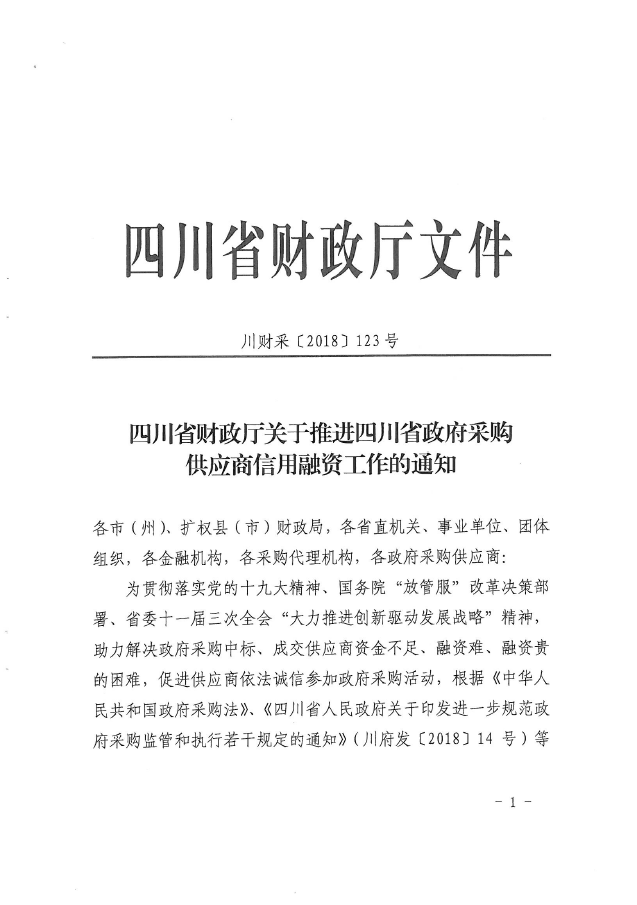 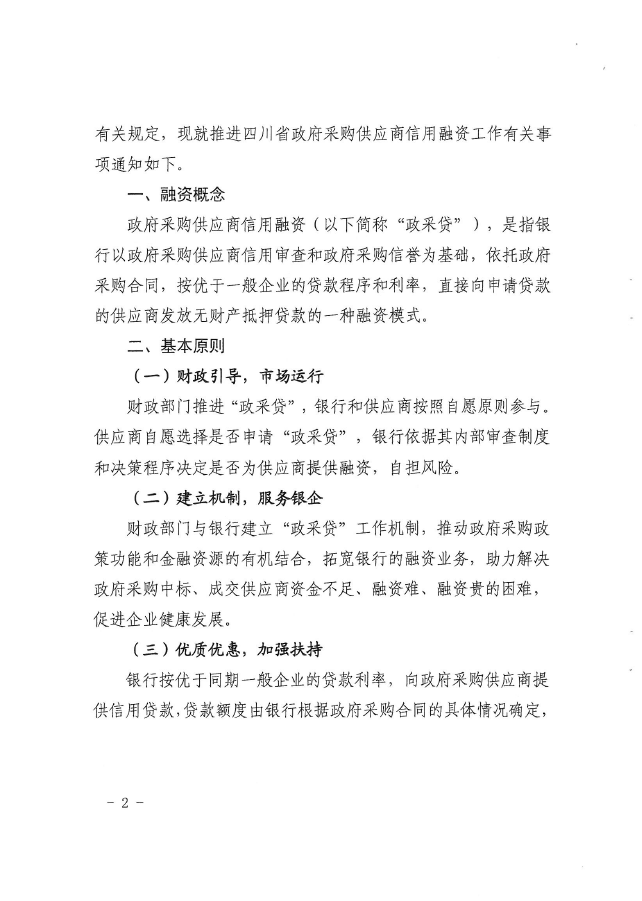 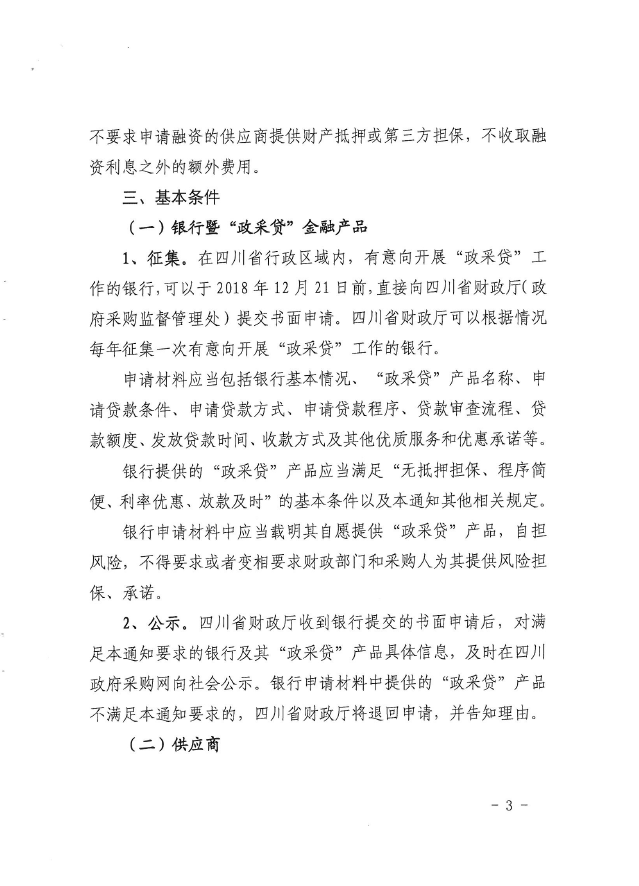 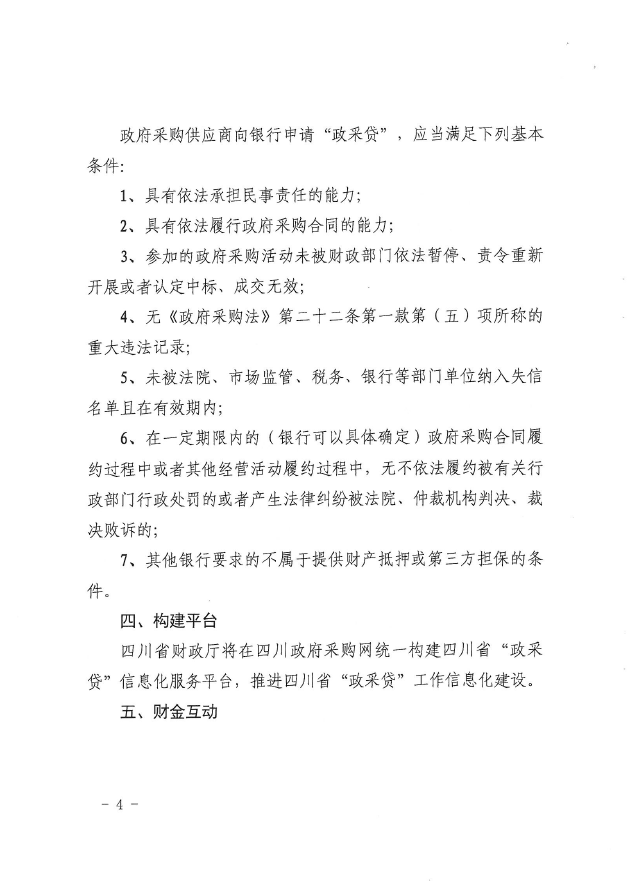 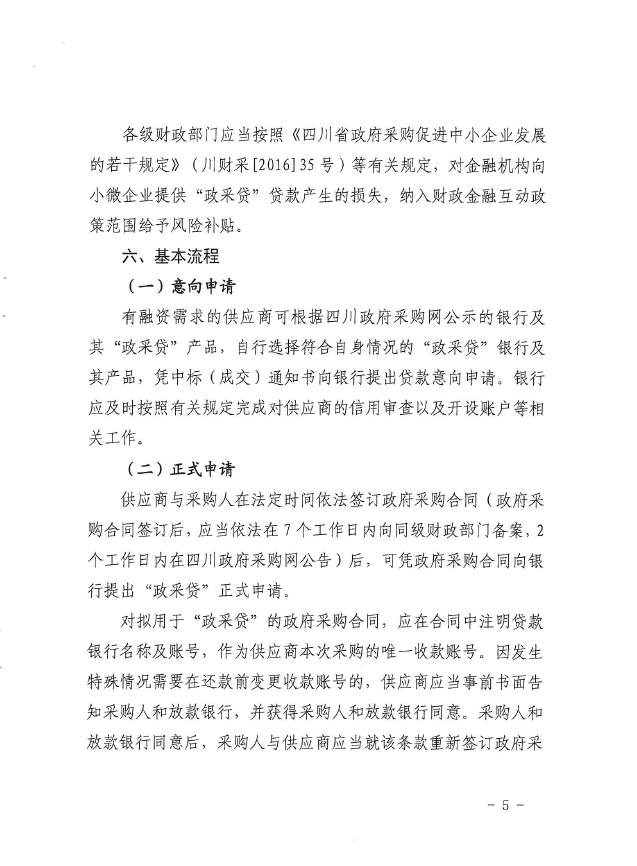 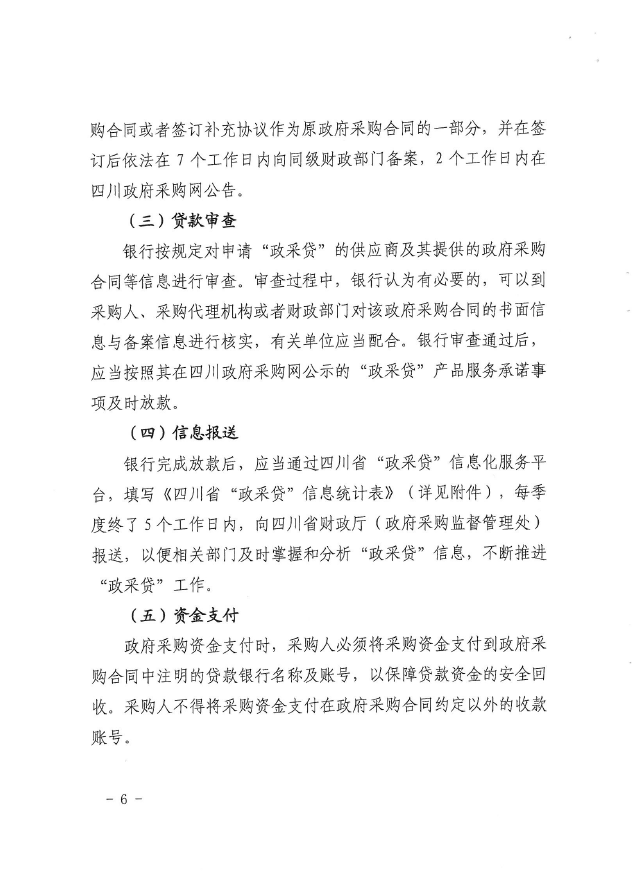 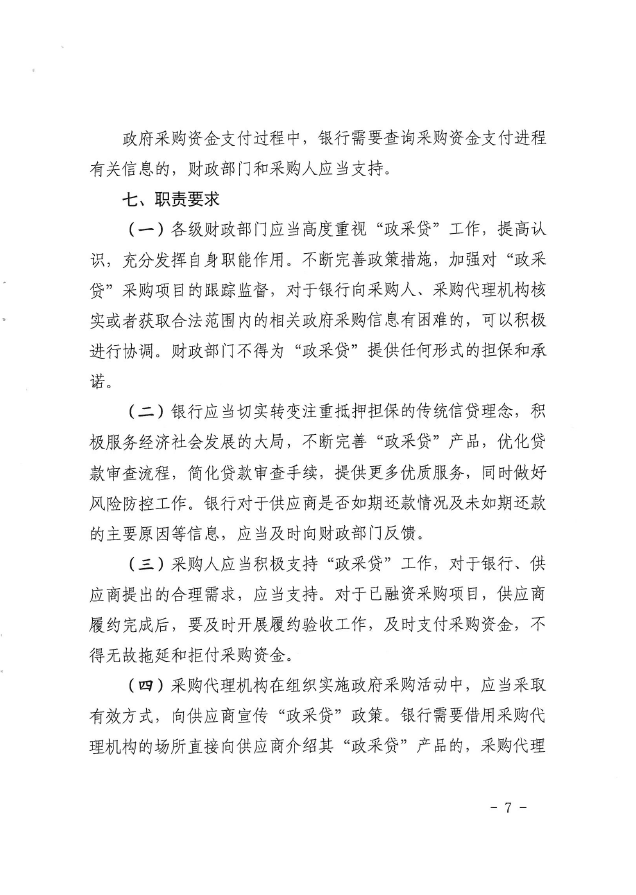 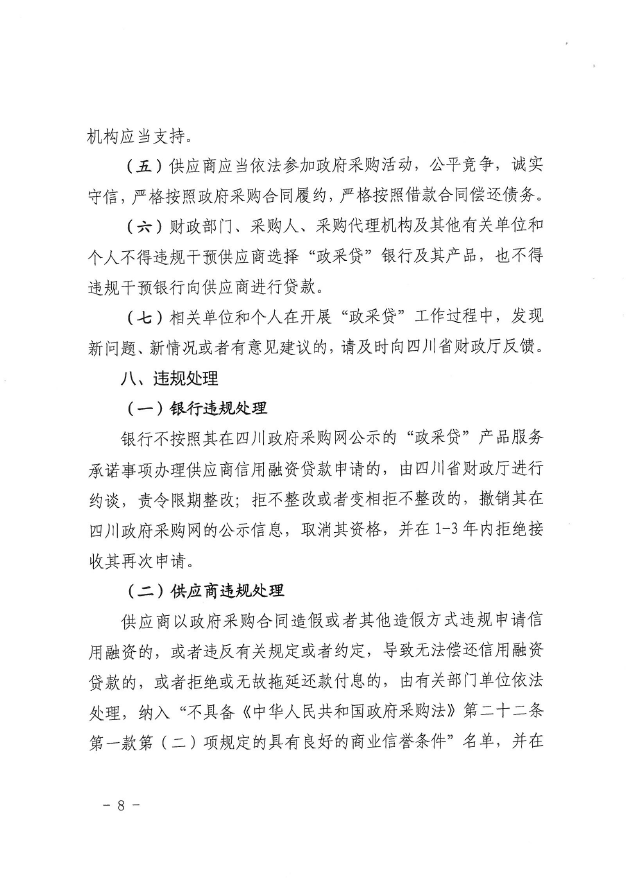 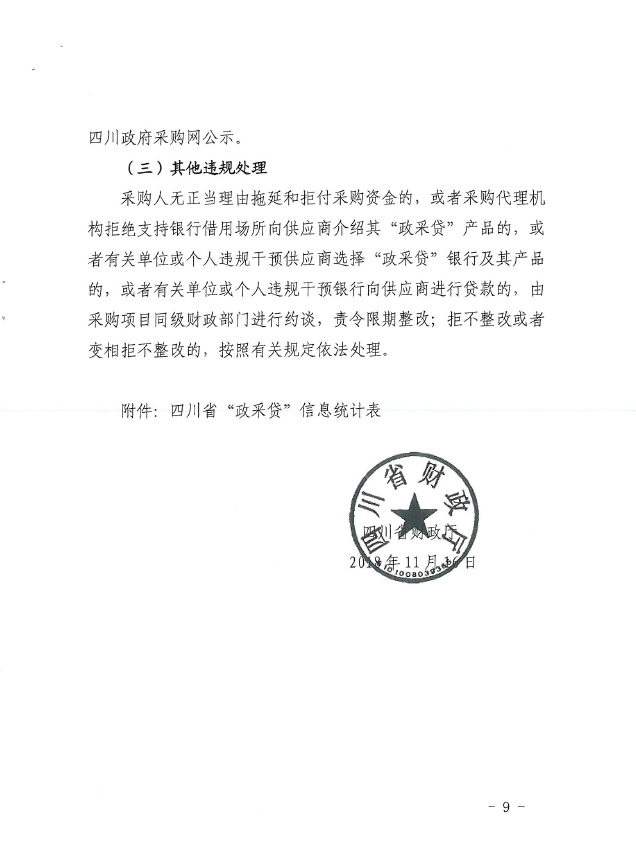 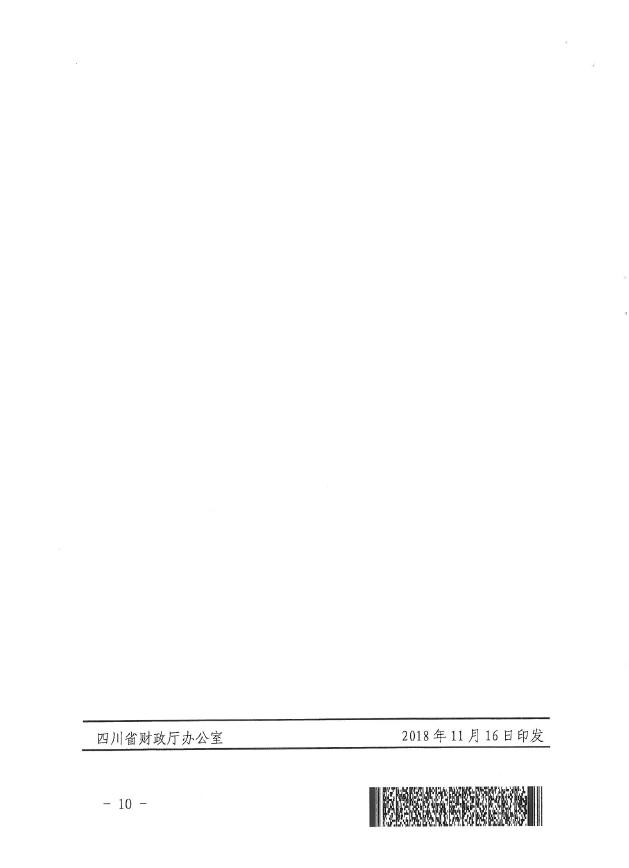 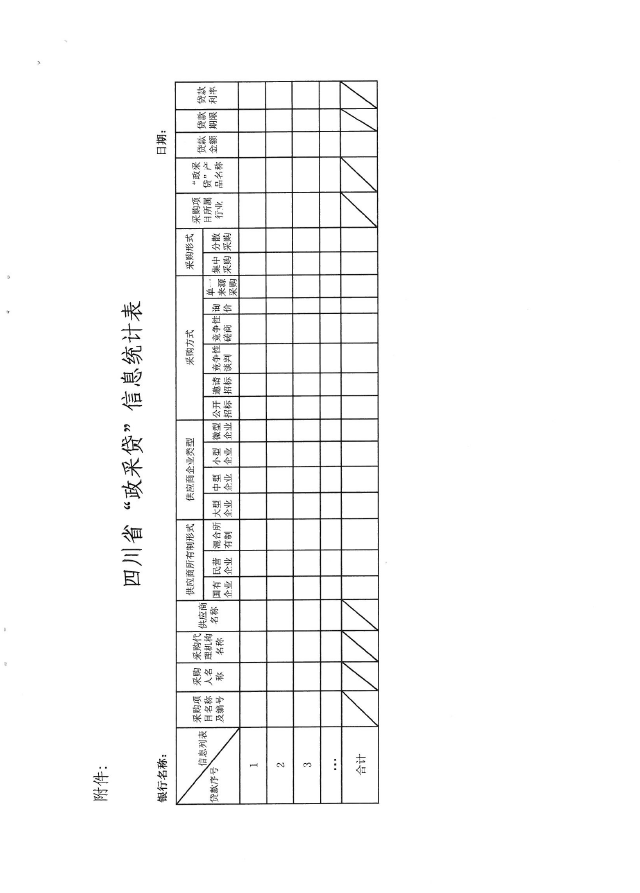 附件六：《成都市中小企业政府采购信用融资暂行办法》和《成都市级支持中小企业政府采购信用融资实施方案》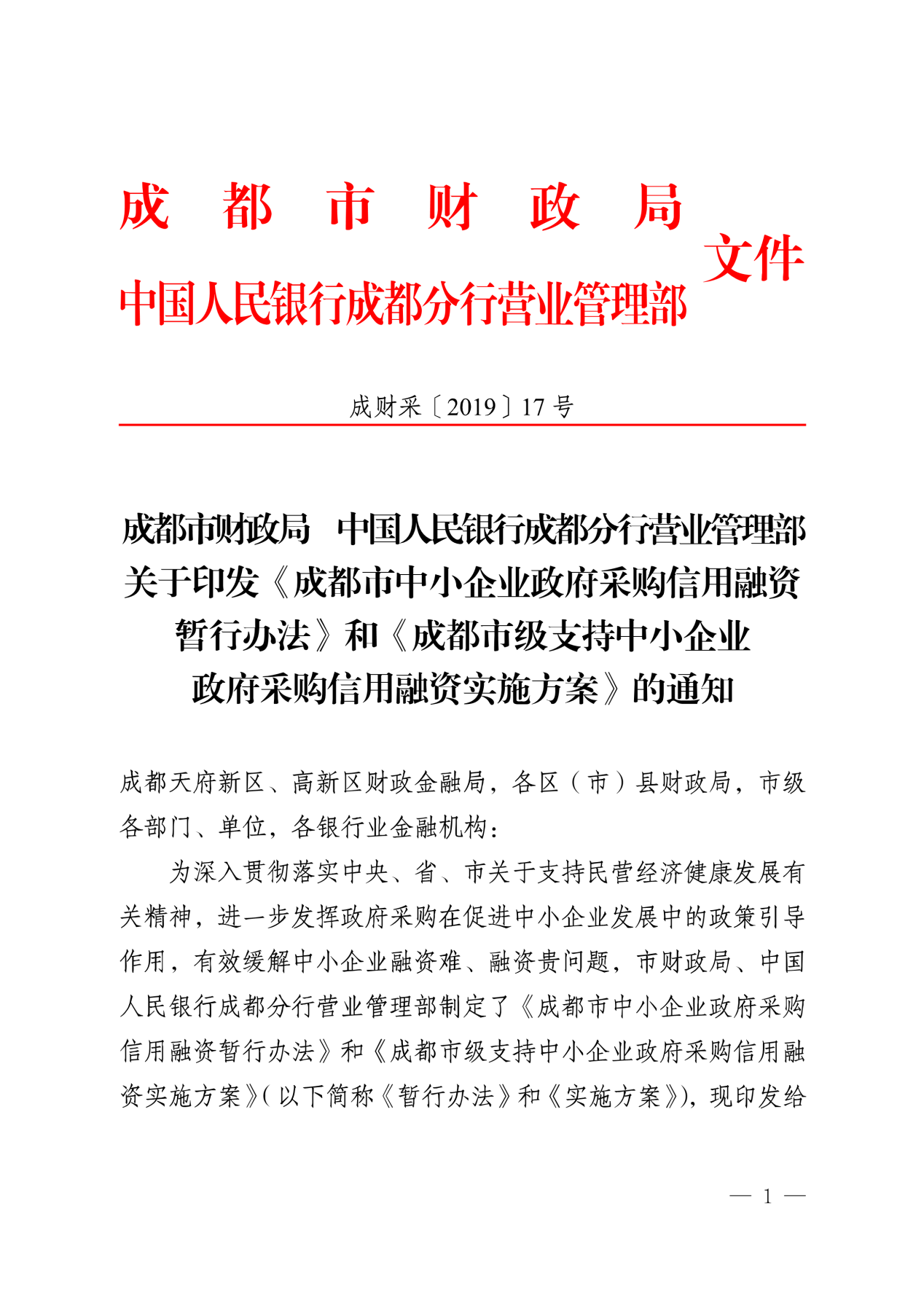 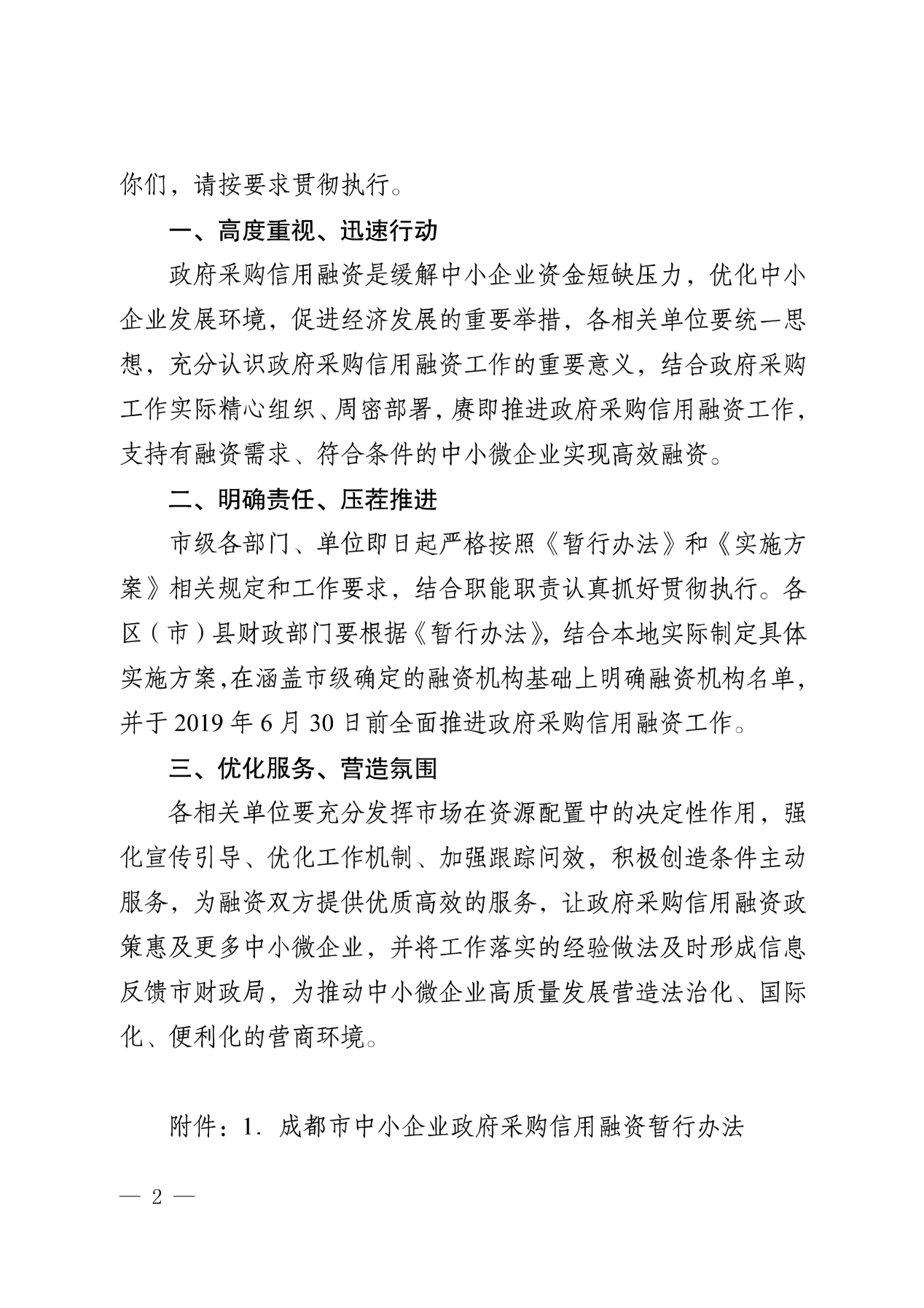 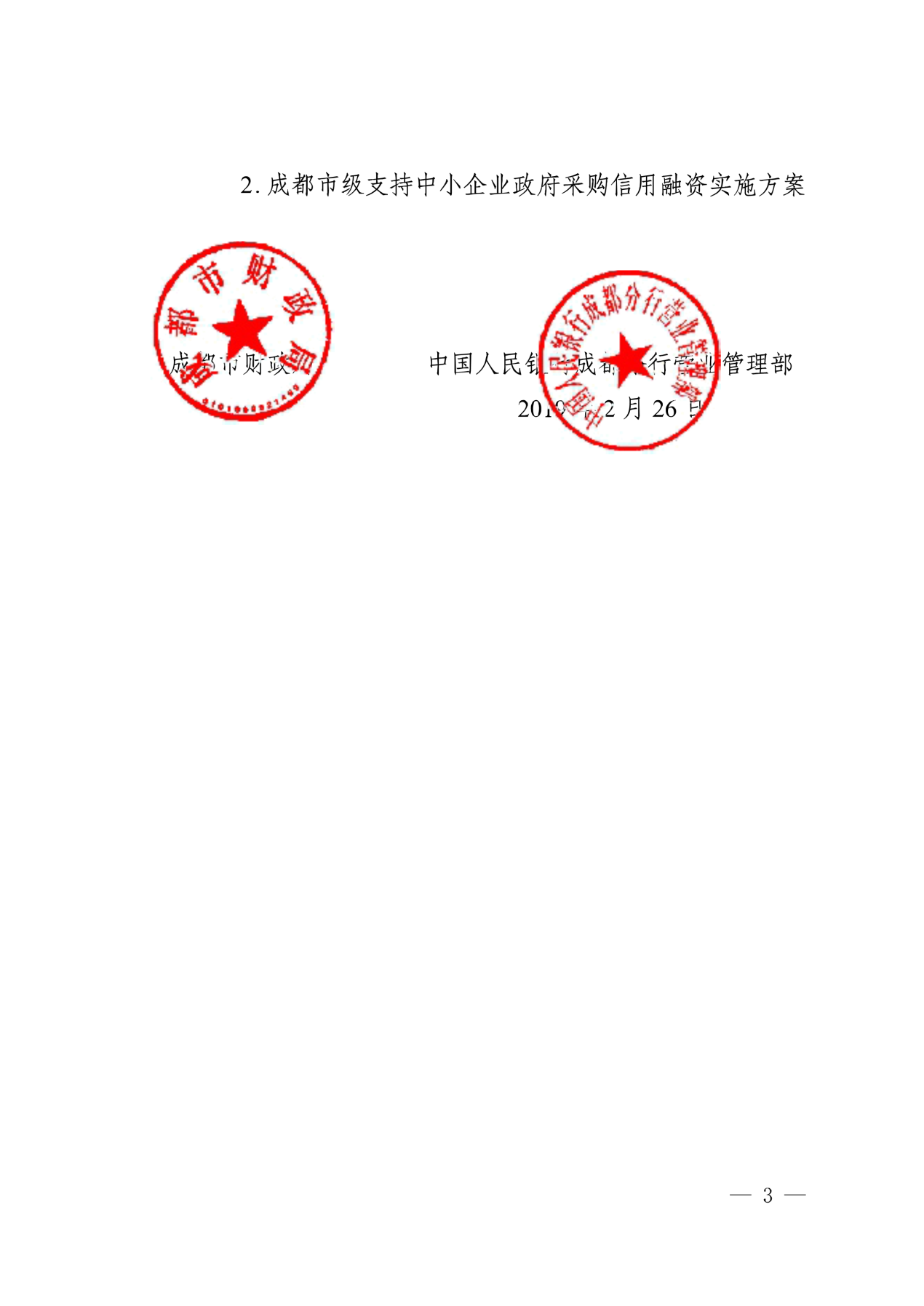 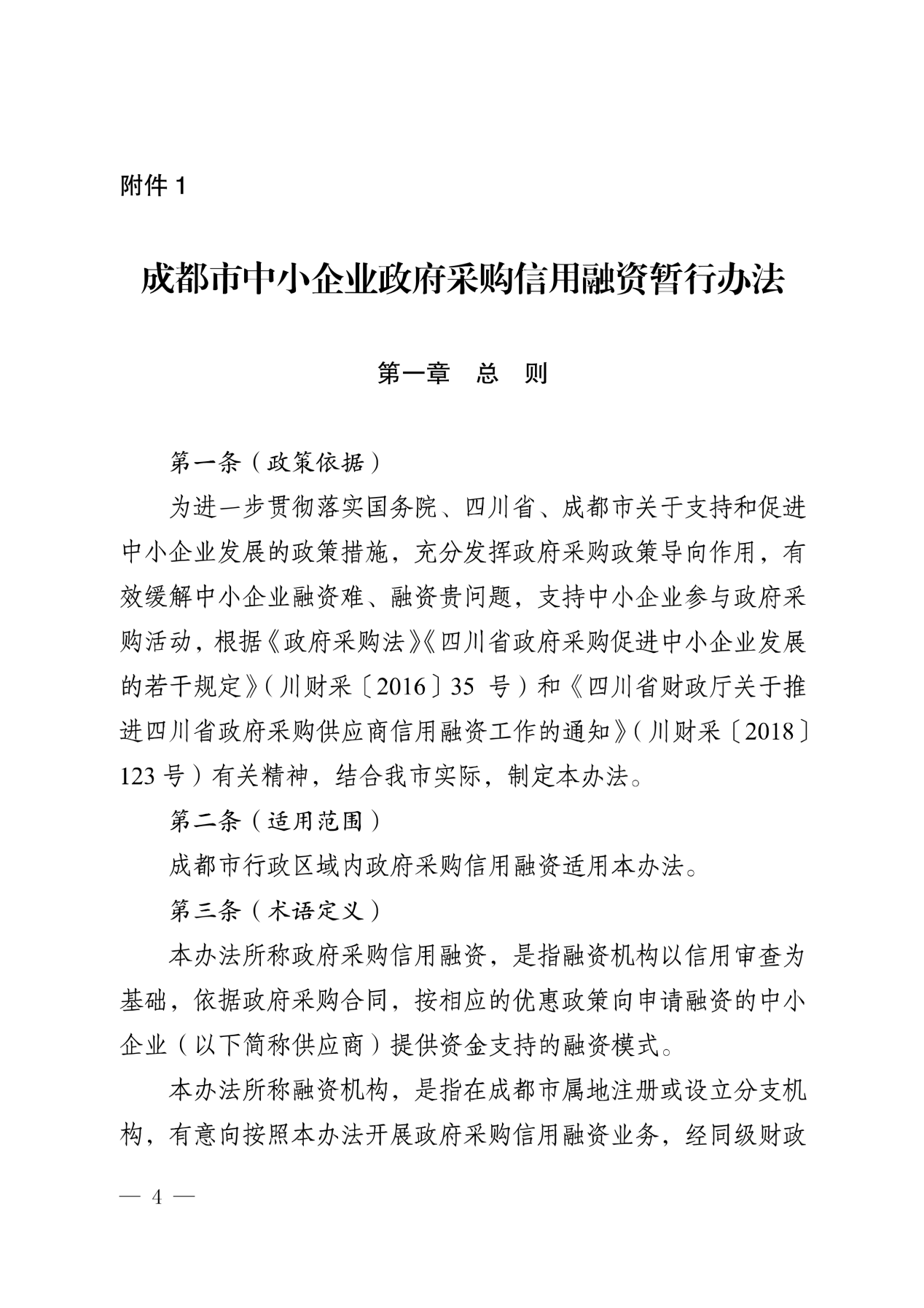 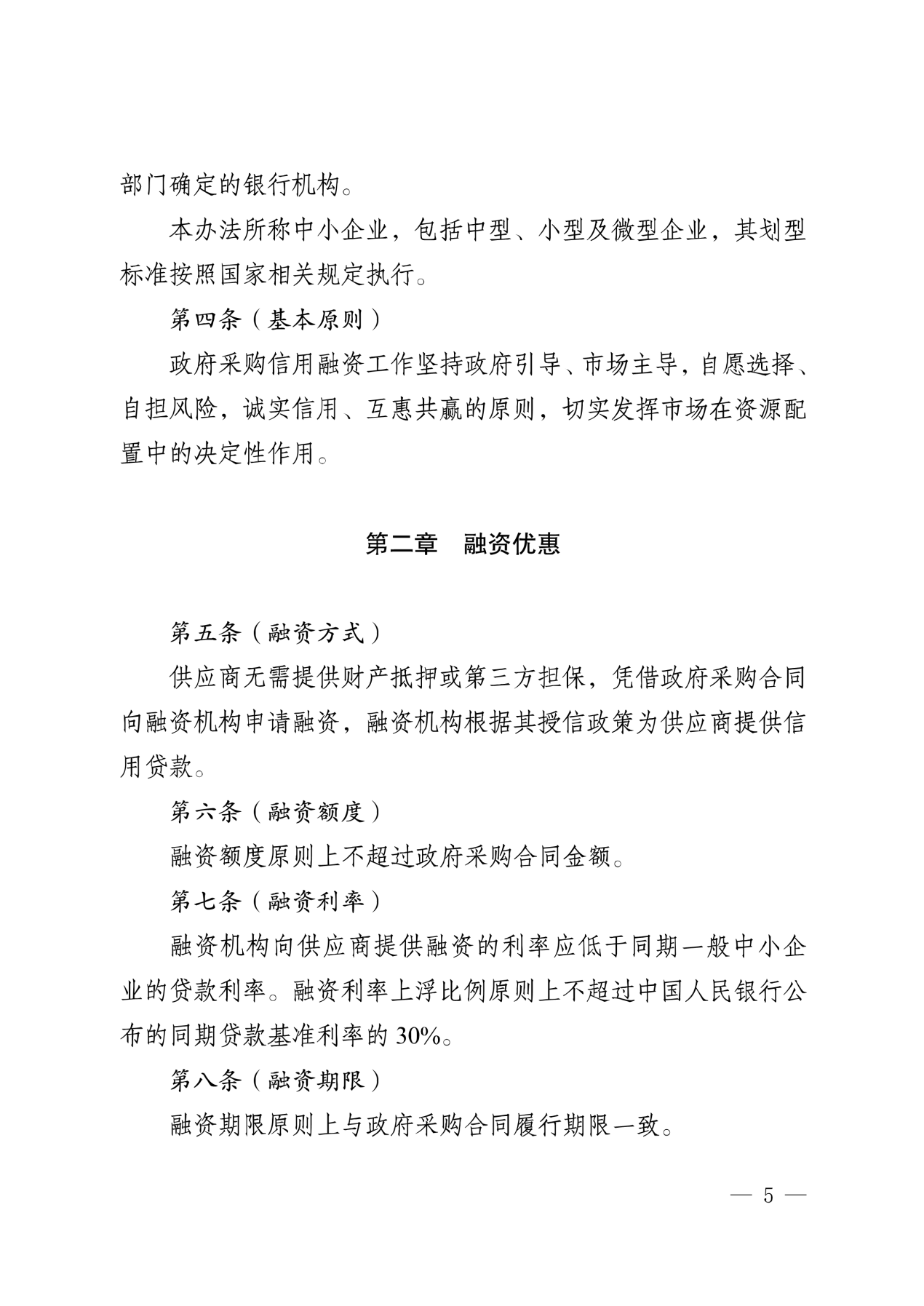 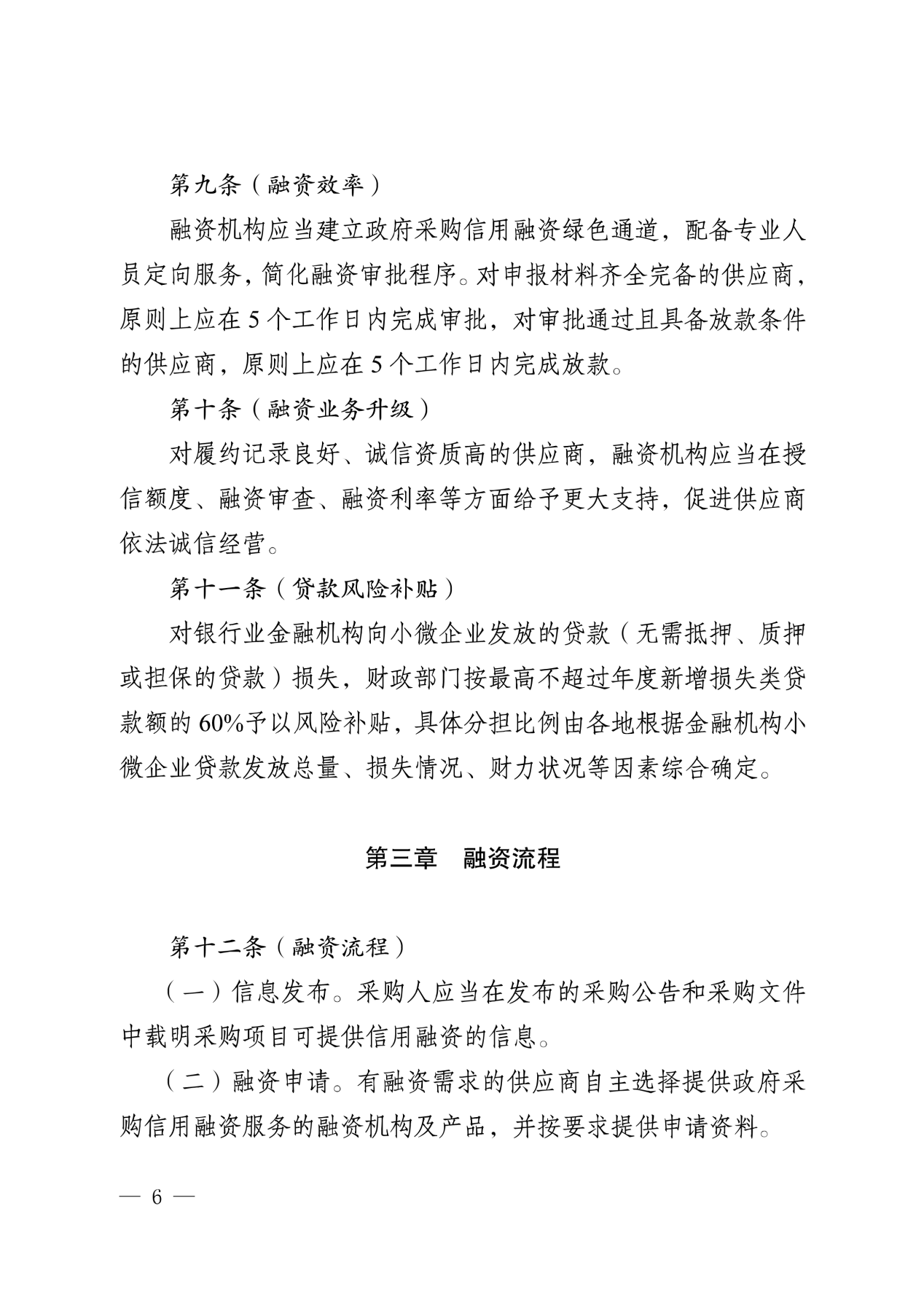 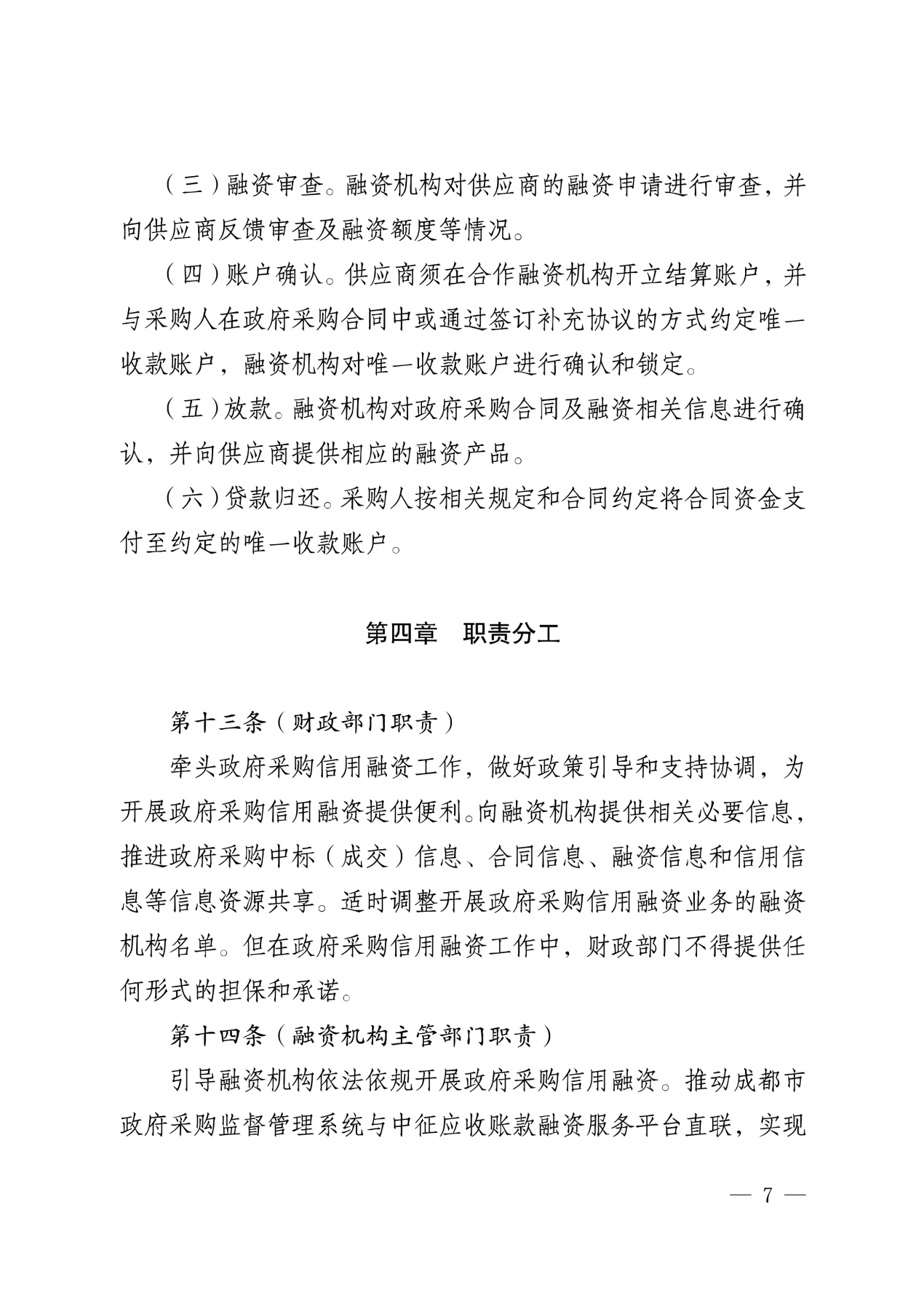 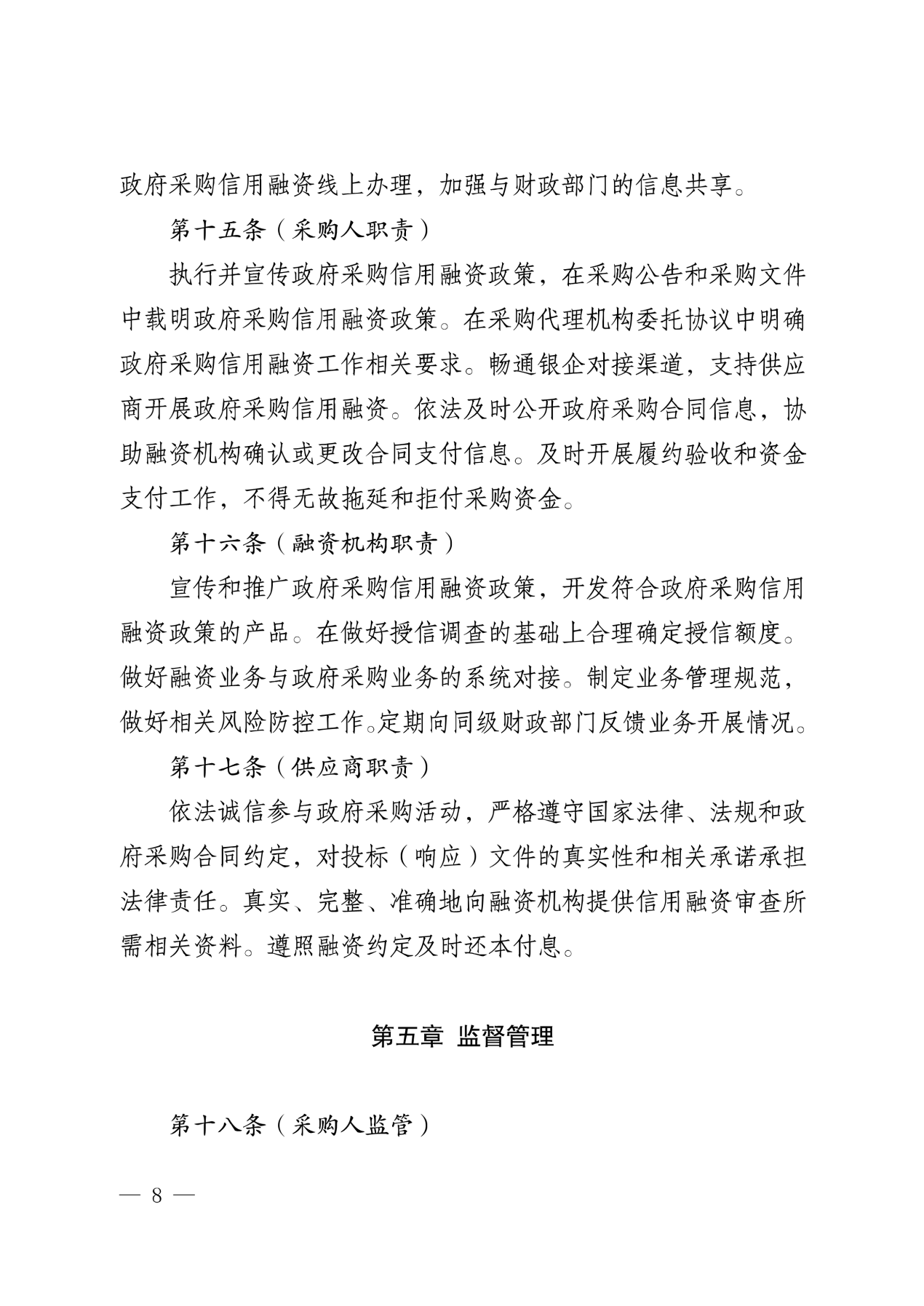 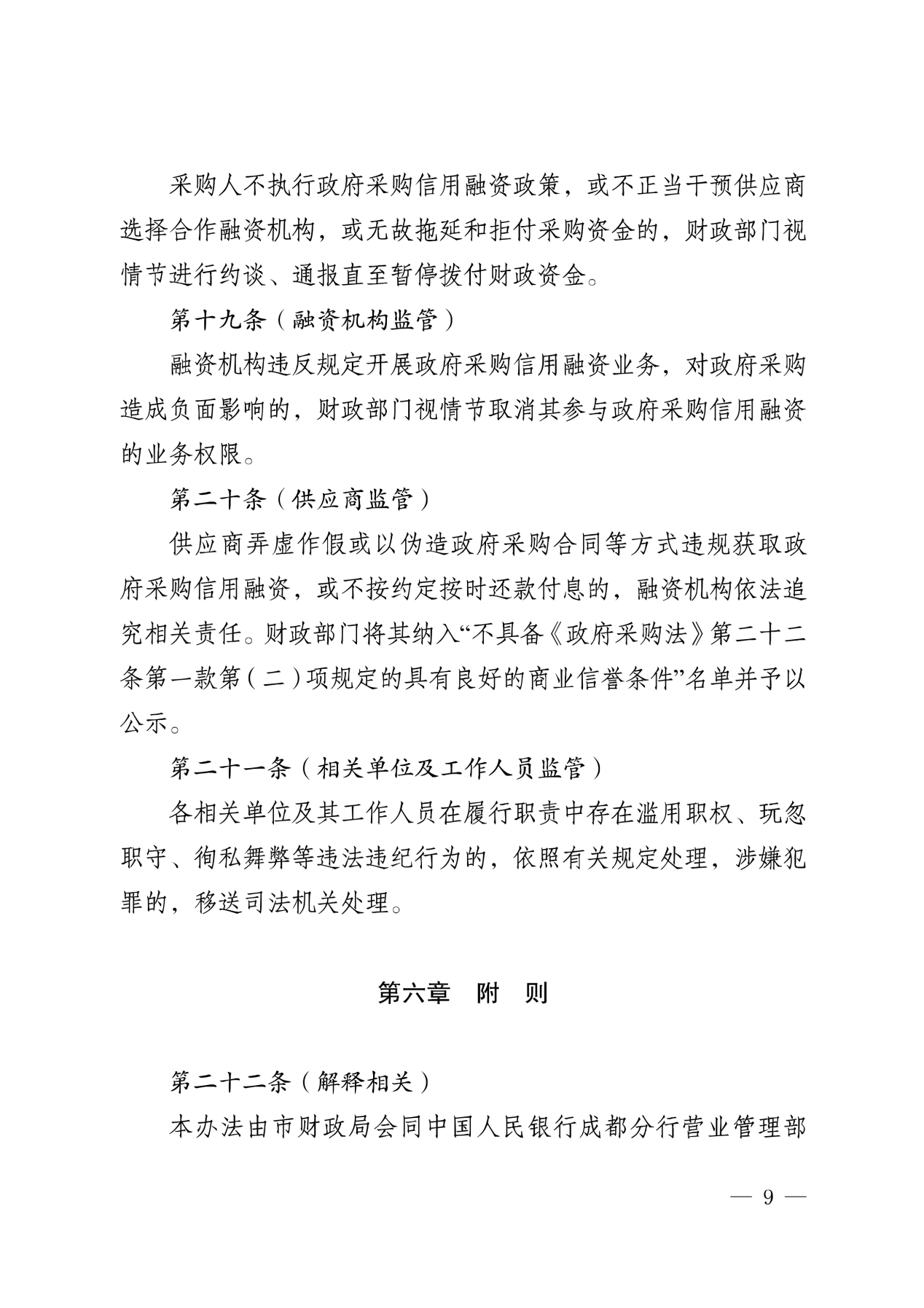 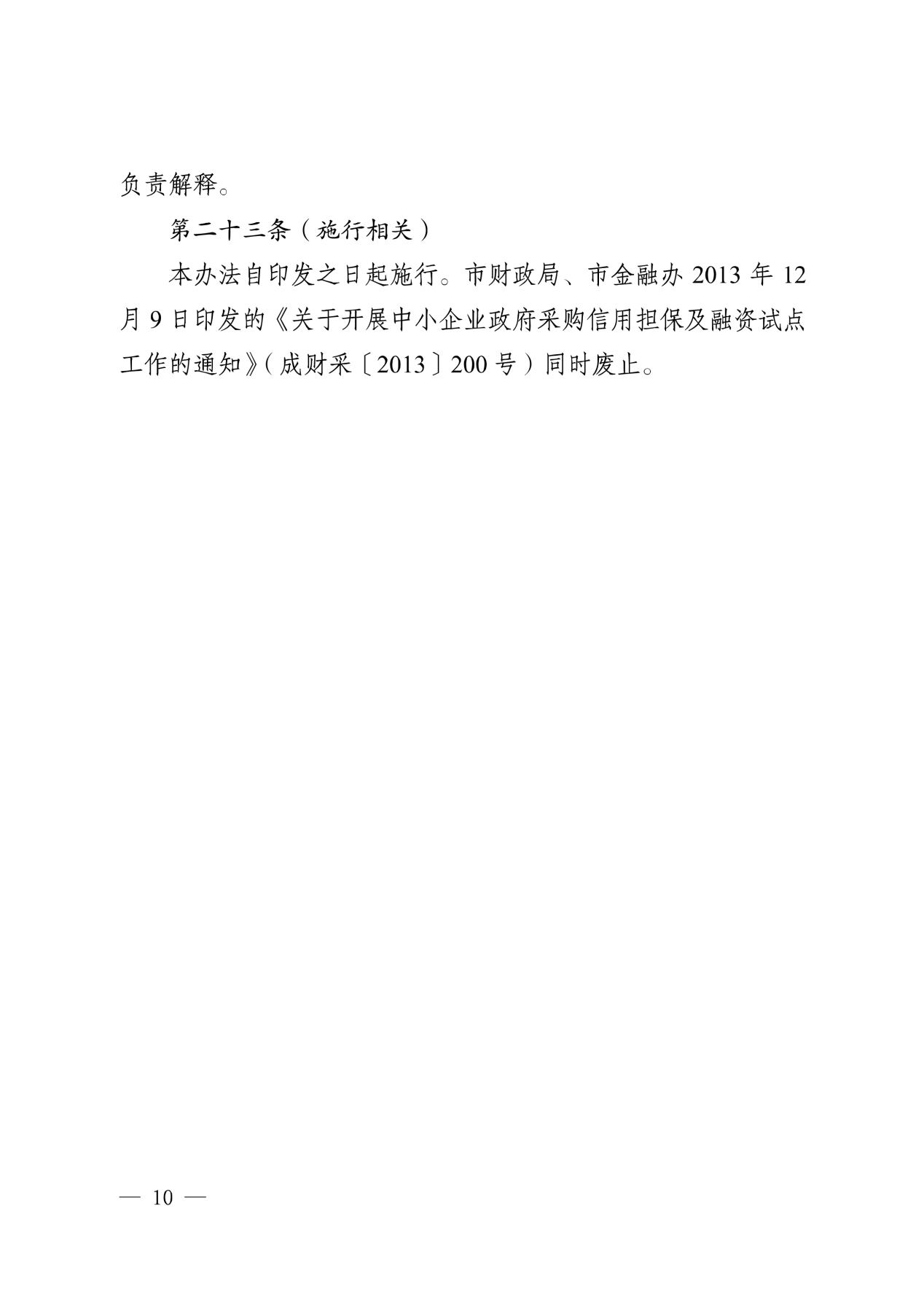 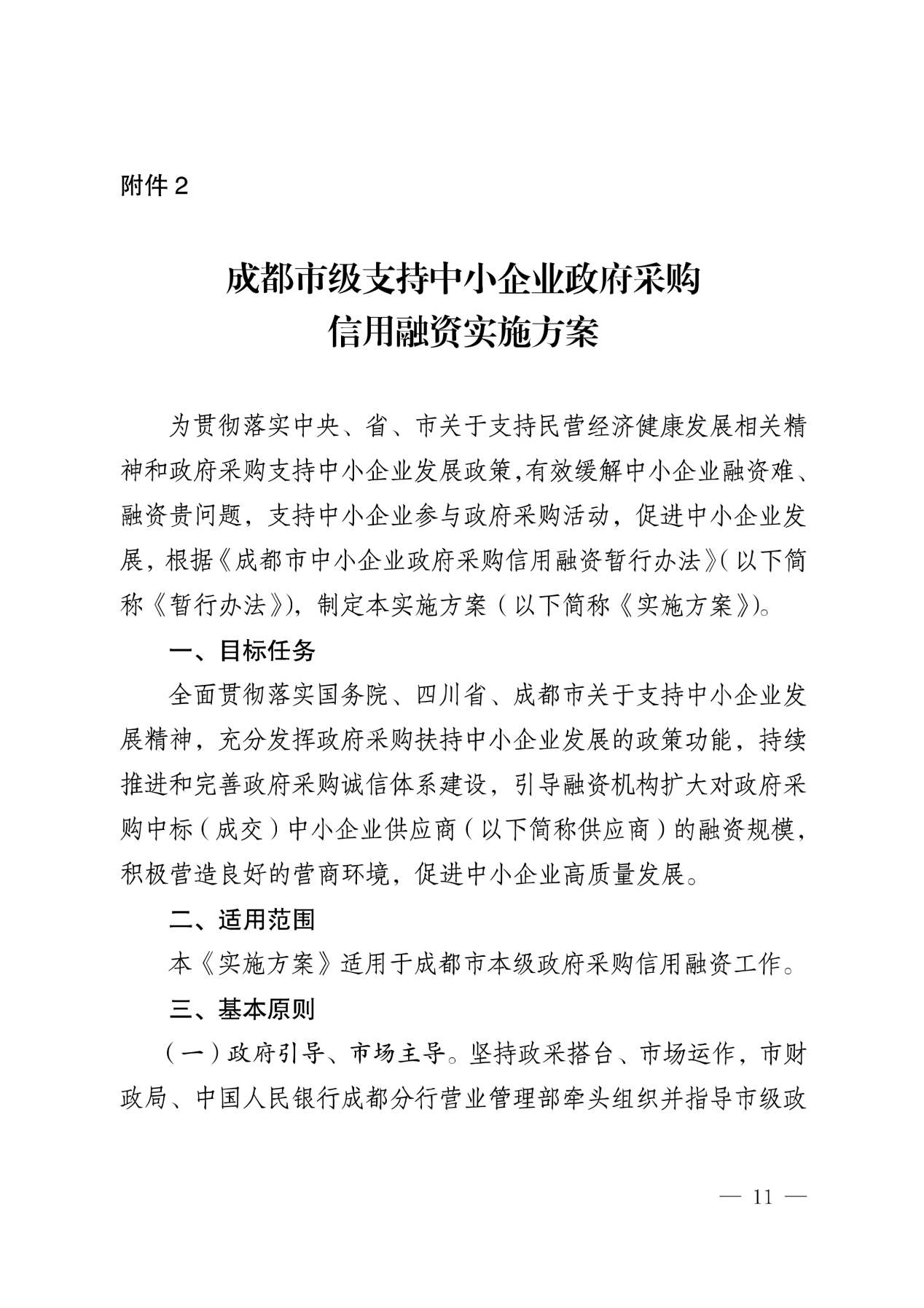 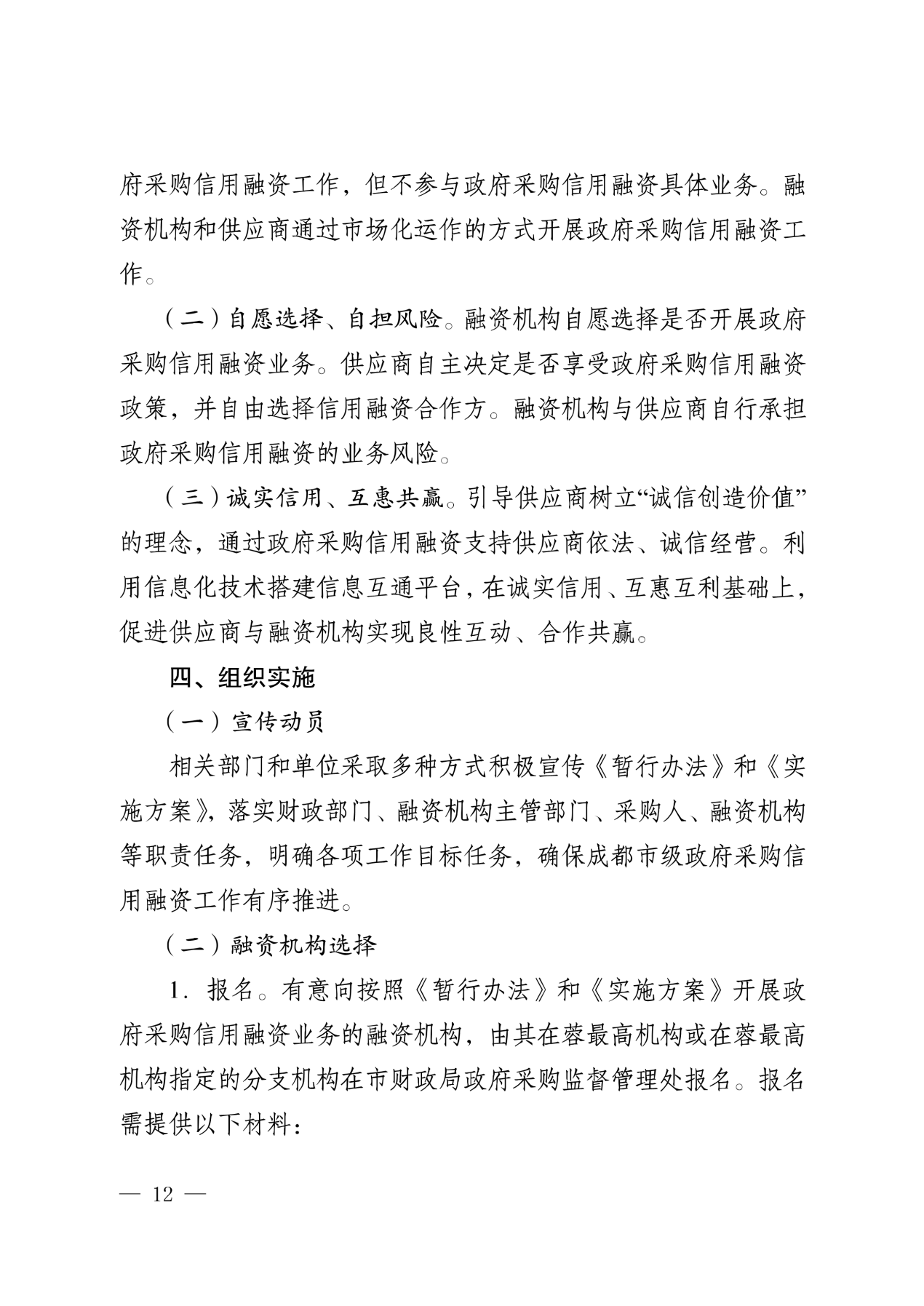 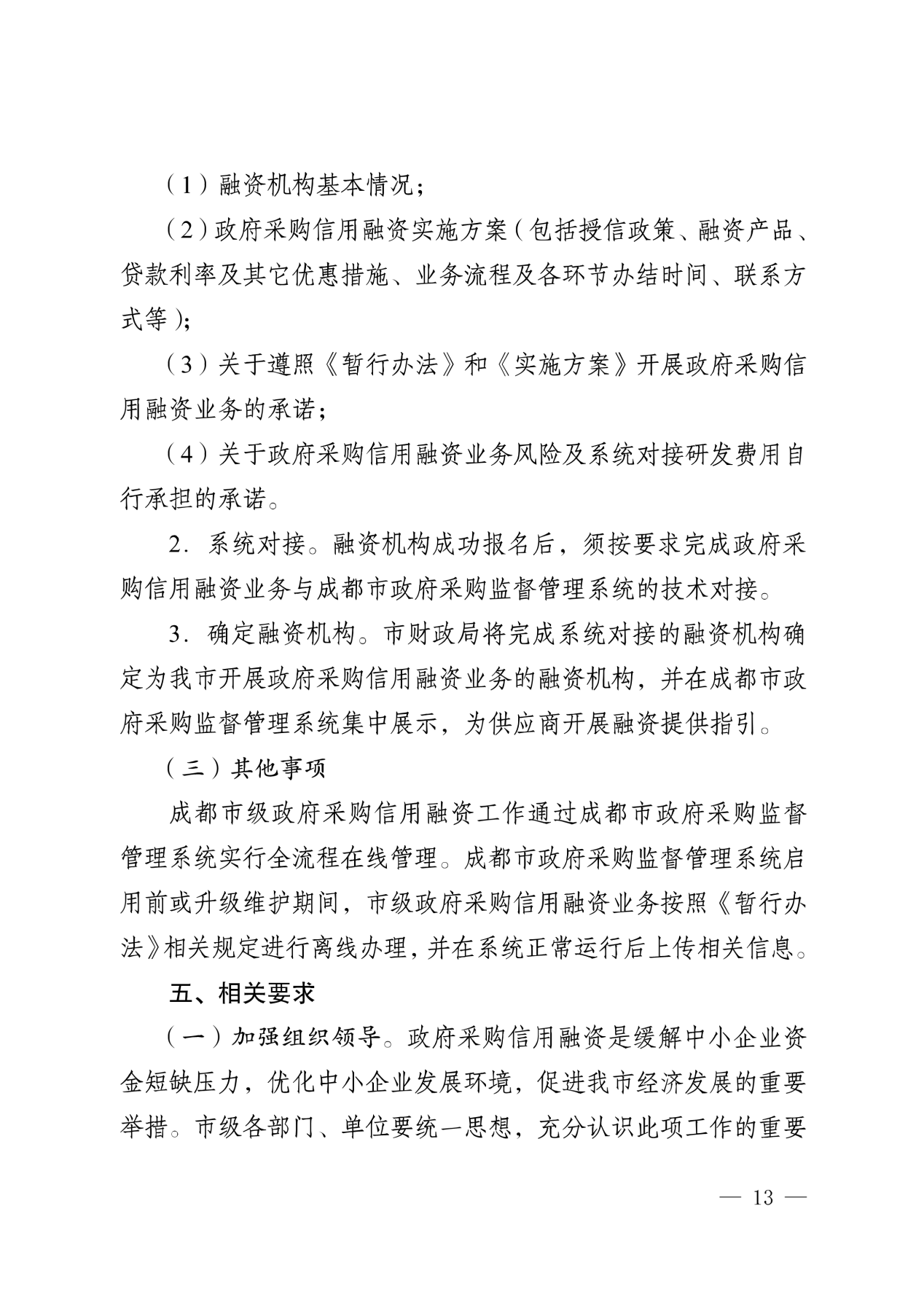 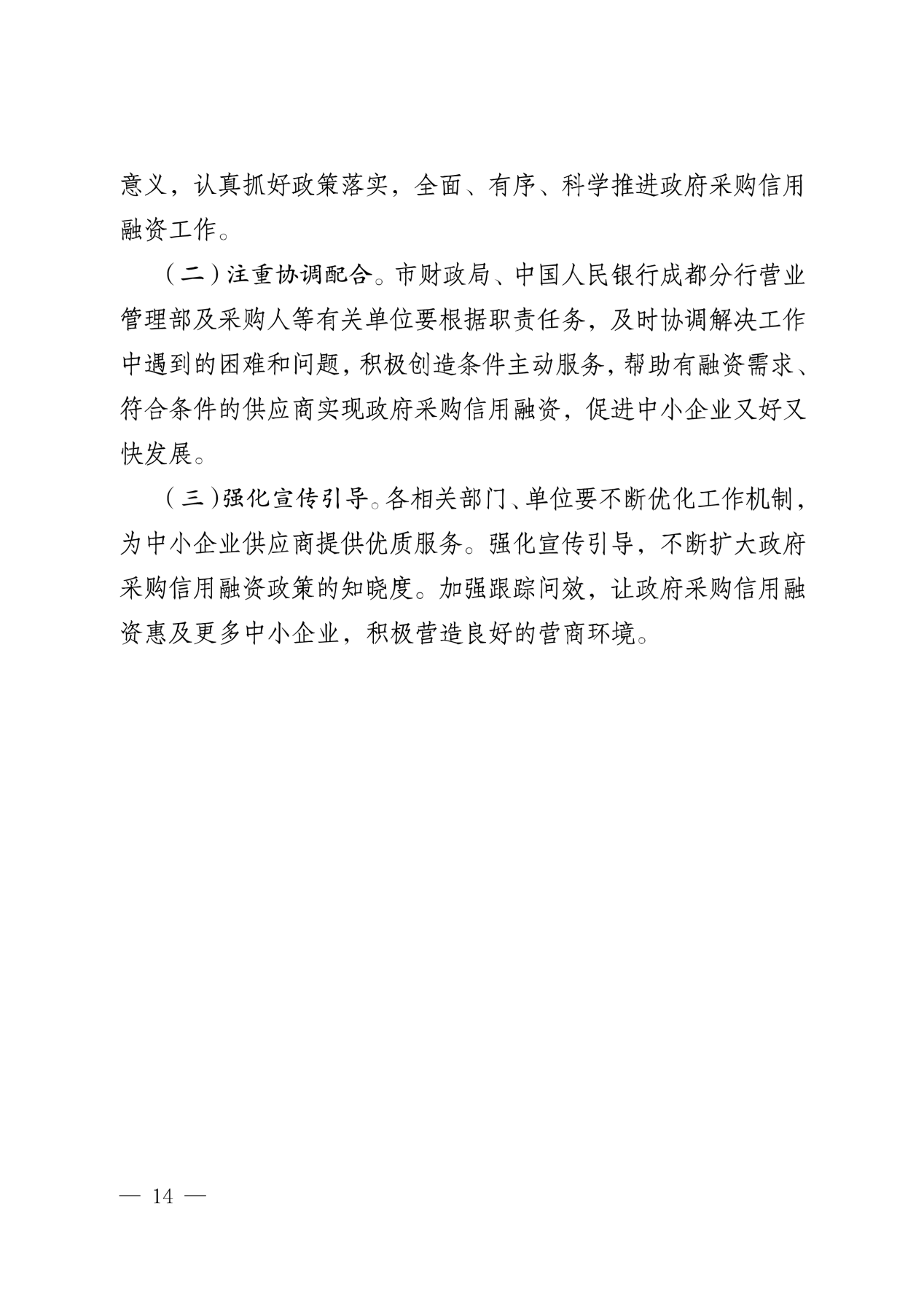 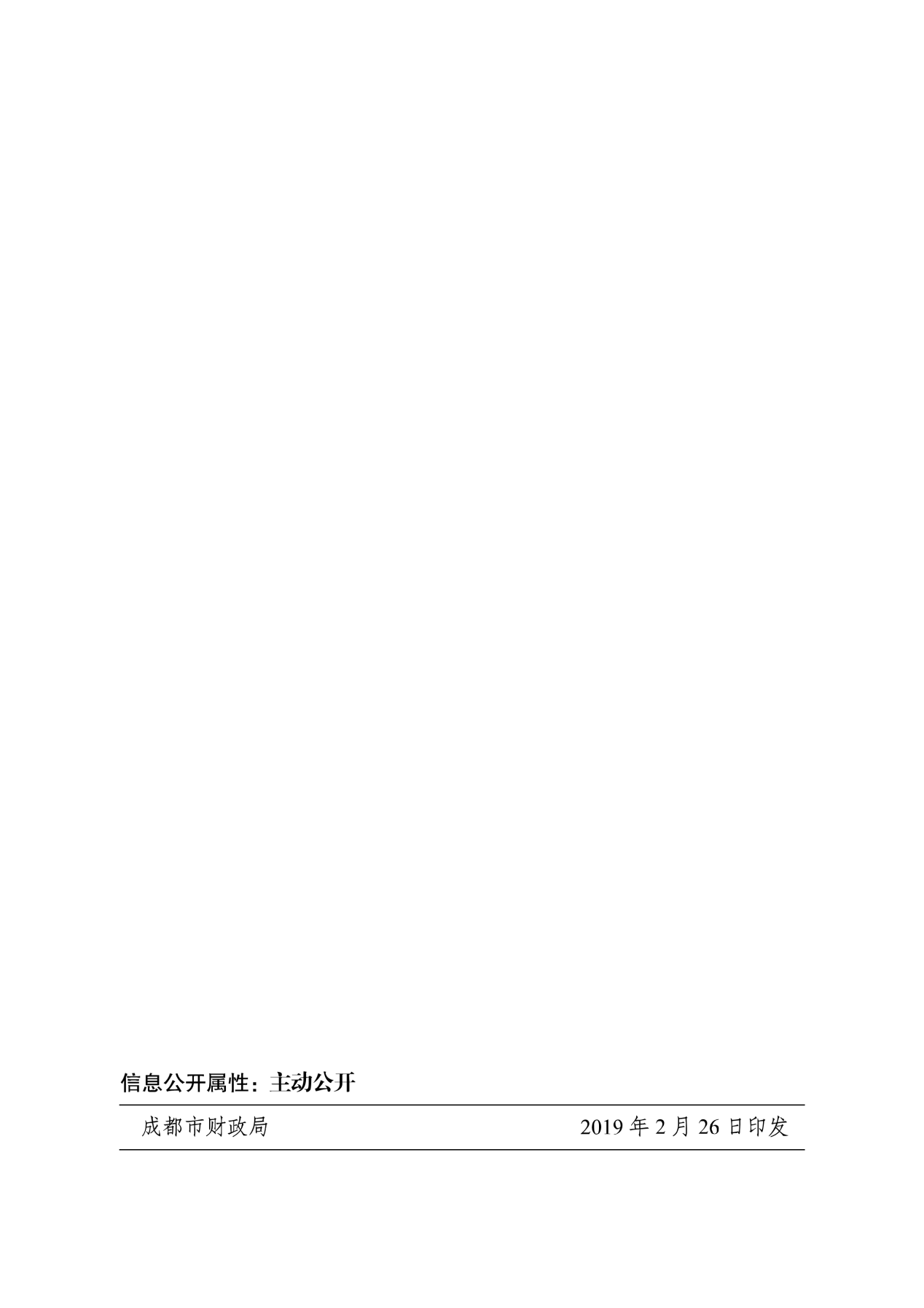 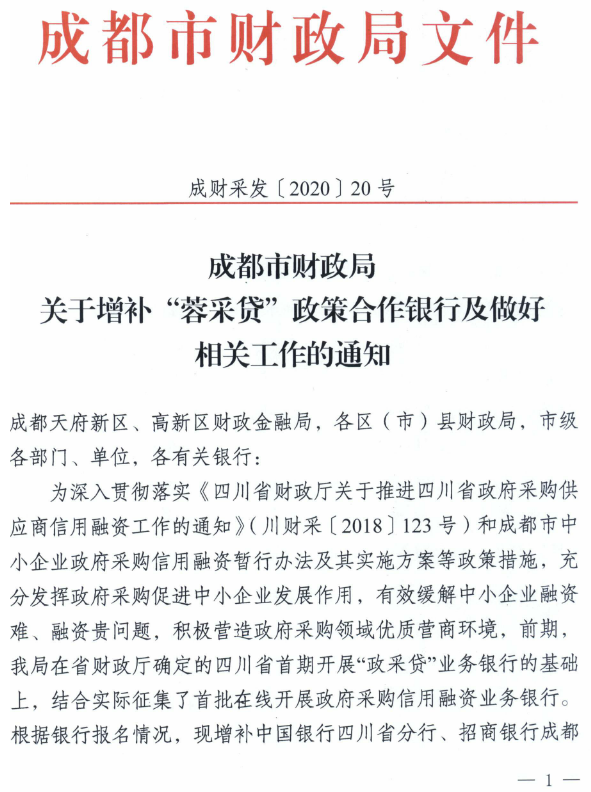 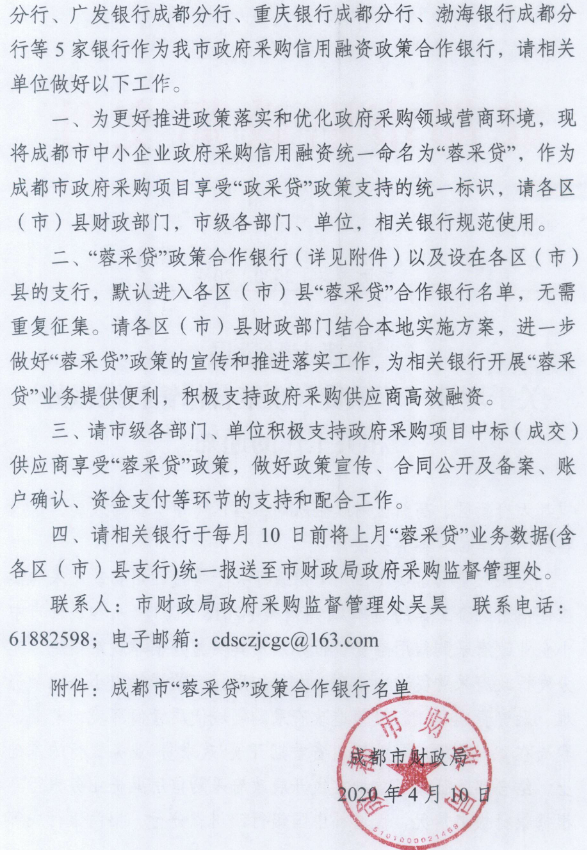 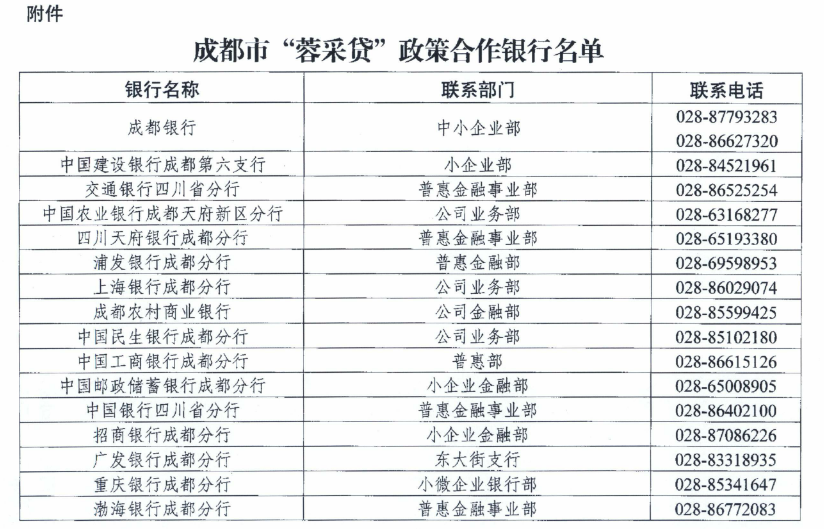 附件七：政府采购供应商质疑函范本质疑函范本一、质疑供应商基本信息质疑供应商：地址：邮编：联系人：联系电话：授权代表：联系电话：地址：邮编：二、质疑项目基本情况质疑项目的名称：质疑项目的编号：包号：采购人名称：采购文件获取日期：三、质疑事项具体内容质疑事项1：事实依据：法律依据：质疑事项2……四、与质疑事项相关的质疑请求请求：签字(签章)：公章：日期：质疑函制作说明：1.供应商提出质疑时，应提交质疑函和必要的证明材料。2.质疑供应商若委托代理人进行质疑的，质疑函应按要求列明“授权代表”的有关内容，并在附件中提交由质疑供应商签署的授权委托书。授权委托书应载明代理人的姓名或者名称、代理事项、具体权限、期限和相关事项。3.质疑供应商若对项目的某一分包进行质疑，质疑函中应列明具体分包号。4.质疑函的质疑事项应具体、明确，并有必要的事实依据和法律依据。5.质疑函的质疑请求应与质疑事项相关。6.质疑供应商为自然人的，质疑函应由本人签字；质疑供应商为法人或者其他组织的，质疑函应由法定代表人、主要负责人，或者其授权代表签字或者盖章，并加盖公章。附件八：政府采购供应商投诉范本投诉书范本一、投诉相关主体基本情况投诉人：地址：邮编：法定代表人/主要负责人：联系电话：授权代表：联系电话：地址：邮编：被投诉人1：地址：邮编：联系人：联系电话：被投诉人2……相关供应商：地址：邮编：联系人：联系电话：二、投诉项目基本情况采购项目名称：采购项目编号：包号：采购人名称：代理机构名称：采购文件公告:是/否公告期限：采购结果公告:是/否公告期限：三、质疑基本情况投诉人于年月日,向提出质疑，质疑事项为：采购人/代理机构于年月日,就质疑事项作出了答复/没有在法定期限内作出答复。四、投诉事项具体内容投诉事项 1：事实依据：法律依据：投诉事项2……五、与投诉事项相关的投诉请求请求：签字(签章)：公章：日期：投诉书制作说明：1.投诉人提起投诉时，应当提交投诉书和必要的证明材料，并按照被投诉人和与投诉事项有关的供应商数量提供投诉书副本。2.投诉人若委托代理人进行投诉的，投诉书应按照要求列明“授权代表”的有关内容，并在附件中提交由投诉人签署的授权委托书。授权委托书应当载明代理人的姓名或者名称、代理事项、具体权限、期限和相关事项。3.投诉人若对项目的某一分包进行投诉，投诉书应列明具体分包号。4.投诉书应简要列明质疑事项，质疑函、质疑答复等作为附件材料提供。5.投诉书的投诉事项应具体、明确，并有必要的事实依据和法律依据。6.投诉书的投诉请求应与投诉事项相关。7.投诉人为自然人的，投诉书应当由本人签字；投诉人为法人或者其他组织的，投诉书应当由法定代表人、主要负责人，或者其授权代表签字或者盖章，并加盖公章。序号应知事项说明和要求1采购预算（实质性要求）本项目采购预算：人民币220万元超过采购预算的报价,其响应文件按无效处理。2最高限价（实质性要求）本项目最高限价：人民币220万元超过最高限价的报价,其响应文件按无效处理。3进口产品（实质性要求）本项目竞争性磋商文件中未载明“允许采购进口产品”的产品，拒绝进口产品参与竞争，供应商以进口产品响应时，其响应文件按无效处理。载明“允许采购进口产品”的产品，不限制国产产品参与竞争。4不正当竞争预防措施（实质性要求）评审委员会认为供应商的报价明显低于其他通过有效性、完整性和响应程度审查供应商的报价，有可能影响产品质量或者不能诚信履约的，应当要求其在评审现场合理的时间内提供书面说明，必要时提交相关证明材料；供应商不能证明其报价合理性的，评审委员会应当将其作为无效响应处理。5小微企业（监狱企业、残疾人福利性单位视同小微企业）价格扣除和失信企业报价加成或者扣分一、小微企业（监狱企业、残疾人福利性单位视同小微企业）价格扣除1.根据《政府采购促进中小企业发展管理办法》（财库〔2020〕46号）的规定，对于经主管预算单位统筹后未预留份额专门面向中小企业采购的采购项目，以及预留份额项目中的非预留部分采购包，对符合规定的小微企业报价给予10%的扣除，用扣除后的价格参加评审。2.参加政府采购活动的中小企业提供《中小企业声明函》原件，未提供的，视为放弃享受小微企业价格扣除优惠政策。3.参加政府采购活动的残疾人福利性单位应当提供《残疾人福利性单位声明函》原件，未提供的，视为放弃享受小微企业价格扣除优惠政策。4.参加政府采购活动的监狱企业提供由省级以上监狱管理局、戒毒管理局(含新疆生产建设兵团)出具的属于监狱企业的证明文件，未提供的，视为放弃享受小微企业价格扣除优惠政策。5.符合中小企业划分标准的个体工商户，在政府采购活动中视同中小企业。6节能、环保及无线局域网产品政府采购政策本项目不适用7磋商情况公告供应商资格审查情况、磋商情况、报价情况、磋商结果等在四川政府采购网上采购结果公告栏中予以公告。8磋商保证金本项目不收取。9履约保证金金额：政府采购合同金额的5%。交款方式：履约保证金可以以支票、汇票、本票或者金融机构出具的保函等非现金形式提交（包括网银转账，电汇等方式）。收款单位：第31届世界大学生夏季运动会执行委员会开户行：中国工商银行成都东大支行银行账号：4402298009100788860交款时间：成交通知书发放后，政府采购合同签订前。履约保证金退还方式：以转账方式予以无息退还。履约保证金退还时间：履约验收合格后10日内退全部无息返还给成交人。履约保证金不予退还情形：验收不合格。履约保证金不予退还的，将按照有关规定上缴国库。逾期退还履约保证金的，将依法承担法律责任，并赔偿供应商损失。10合同分包（实质性要求）□本项目不接受合同分包。☑本项目接受合同分包，具体要求如下：1.供应商根据磋商文件的规定和采购项目的实际情况，拟在成交后将成交项目的非主体、非关键性工作分包的，应当在响应文件中事前载明。分包供应商履行的分包项目的品牌、规格型号及技术要求等，必须与成交的一致。2.分包履行合同的部分应当为采购项目的非主体、非关键性工作，不属于成交供应商的主要合同义务。本项目可以分包履行的具体内容、金额或者比例：宣传物料及资料的制作，不超过预算金额的15%，针对于分包的供应商须具有印刷经营许可证。11磋商文件咨询联系人：张女士联系电话：1311188117212磋商过程、结果工作咨询联系人：胡晓晴联系电话：1311188129013成交通知书领取成交公告在中国政府采购网上公告后，请登录我司网站http://sale.scbid.net/ 办理代理服务费缴纳及成交通知书领取的事宜。成交通知书领取：财务部19160315635地址：中国（四川）自由贸易试验区成都市高新区天府四街66号2栋22层1号。14供应商询问根据委托代理协议约定，供应商询问由采购代理机构负责统一答复。项目问题询问：联系人：张女士联系电话：13111881172标书售卖系统注册及网上报名询问：企业发展部 028-887793117标书售卖系统技术问题询问：信息管理部 028-87797107转734服务质量投诉：企业发展部 028-87793117联系地址：中国（四川）自由贸易试验区成都市高新区天府四街66号2栋22层1号。15供应商质疑根据委托代理协议约定，供应商质疑由采购代理机构负责统一接收、答复。联系方式：质量技术部 028-87797776转820/725。地址：中国（四川）自由贸易试验区成都市高新区天府四街66号1栋17层。质疑提出时间：1.对采购文件内容的质疑，在获取采购文件之日起七个工作日内。2.对采购过程质疑时间：为各采购程序环节结束之日起七个工作日内。3.对采购结果提出质疑时间：为成交结果公告期限界满之日起七个工作日内。注：根据《中华人民共和国政府采购法》等规定，供应商质疑不得超出采购文件、采购过程、采购结果的范围, 供应商针对同一采购程序环节的质疑应在法定质疑期内一次性提出。16供应商投诉投诉受理单位：本项目同级财政部门，即成都市财政局。联系电话：028-61882648。联系地址：成都市锦城大道366号。注：根据《中华人民共和国政府采购法实施条例》等规定，供应商投诉事项不得超出已质疑事项的范围。17政府采购合同公告备案政府采购合同签订之日起2个工作日内，政府采购合同将在四川政府采购网公告；政府采购合同签订之日起七个工作日内，政府采购合同将向采购项目同级财政部门备案。18成交服务费依照成本加合理利润的原则,以成交金额作为计算基数, 按下列收费标准下浮20%进行收取:注: 1.按本表费率计算的收费为采购代理服务全过程的收费基准价格。    2.采购代理服务收费按差额定率累进法计算。3.服务费收款单位：四川国际招标有限责任公司开户行：中国民生银行股份有限公司成都分行营业部银行账号：99020017678234934.成交人在领取成交通知书前向采购代理机构交纳成交服务费。19承诺提醒关于供应商依法缴纳税收和社会保障资金的相关承诺，项目采购活动结束后，采购人或采购代理机构如有必要将核实供应商所作承诺真实性，如提供虚假承诺将报告监管部门严肃追究法律责任。20联合体☑本项目不允许联合体参加21现场考察或者答疑会时间、地点现场考察或者答疑会时间、地点：本项目不组织。标的名称所属行业大运会城市志愿服务小站氛围营造及运行保障服务其他未列明行业品目号服务内容备注01-01氛围营造服务01-02桌椅租赁服务01-03宣传物料制作服务01-04运行物料采购服务01-05维修维护服务01-06人员保障服务01-07其他服务序号产品名称类型规格数量1正方形盒子造型有色亚克力印联合logo650×650×650mm20个1正方形盒子造型有色亚克力印联合logo550×550×550mm10个1正方形盒子造型有色亚克力印联合logo400×400×400mm10个2定制形象牌镀锌板烤漆+亚克力喷印logo总高1500mm，宽640mm 厚度100mm，底座厚度500mm10个3发光logo造型发光亚克力，内容：2021 CHENGDU（分两行）总长2300mm，高度770mm，厚度150mm10个4小桌牌亚克力UV喷印，内容：志愿者logo+口号总长500mm，总高170mm，厚度15mm，底座10mm，面板7mm50个5大桌牌亚克力UV喷印，联合logo+城市志愿者服务小站总长500mm，总高240mm，厚度15mm，底座10mm，面板7mm550个6熊猫造型PVC造型+UV喷印熊猫高1400mm，宽1100mm，厚度15mm；火焰高300mm，宽700mm，厚度15mm1000个7小站门头造型发光亚克力中文字体内容：成都大运会城市志愿服务小站总长2500mm，总高500mm，厚度22mm10个7小站门头造型发光亚克力英文字体内容：City Volunteer Service Station总长2500mm，字体高170mm，厚度22mm10个7小站门头造型亚克力联合logo（水晶字）长度1000mm，高度400mm，厚度10mm10个8PVC板基层PVC板材+辅料+轻钢龙骨15mm800㎡9小站造型墙亚克力造型墙长度1850mm，高度2400mm，厚度10mm5㎡9小站造型墙PVC板材+辅料+轻钢龙骨+喷漆处理15mm5㎡9小站造型墙亚克力logo及字体总高1400mm 总宽370mm，厚度5mm1组9小站造型墙有色透光玻璃贴长度1850mm，高度2400mm 5㎡10小站服务台造型PVC板材+辅料+轻钢龙骨+喷漆处理15mm70㎡10小站服务台造型亚克力水晶字体，内容：成都大运会城市志愿服务小站（分两行）City Volunteer Service Station总长1500mm，总高550mm，厚度5mm51组10小站服务台造型高清广告贴纸选用无痕贴纸250㎡11小站背景墙造型亚克力水晶字联合logo及文字长度2000mm，高度750mm，厚度10mm3组12小站外立面造型亚克力水晶字，联合logo长度800mm，高度250mm，厚度10mm1组12小站外立面造型亚克力中文字体，内容：青聚锦官城爱在大运会总长3000mm，字体宽260mm，厚度15mm2组12小站外立面造型亚克力字体，内容：无障碍坡道 Accessible Ramp （分两行）总长600mm，字体高150mm，厚度5mm1组12小站外立面造型发光亚克力中文字体，内容：成都大运会城市志愿服务小站（分两行）总长3600mm，总高550mm ，厚度22mm3组12小站外立面造型发光亚克力英文字体，内容：City Volunteer Service Station总长3200mm，总高200mm，厚度22mm3组13小站矩管造型白色铝方通造型50×80mm15㎡14小站立柱造型PVC板制作宽600mm，厚度300mm，总高度1800mm1组序号产品名称规格及要求数量备注1桌子长180cm，宽60cm，高70cm，可折叠，铝合金100张租赁期不低于一个月2椅子长34cm，宽24cm，高44cm，塑料折叠椅400把租赁期不低于一个月序号项目规格数量备注1小站外立面喷绘1m×1m800㎡高清喷绘2城市广告贴纸1m×1m300㎡透光玻璃贴，无痕贴纸3小站灯箱灯膜总长2380mm，高度2500mm1个软膜4高清广告宣传板总长3300mm，高度2050mm1个PVC高清UV5小站腰线贴高度150mm11000m磨砂贴或车贴+UV喷印6大运会宣传相关物料230g铜版纸覆亚膜、单页90mm×180mm、共5页、双面、4折页46500份7成都市城区地图78×108cm8750份成都地图出版社，2021年印制8成都城市宣传资料230g铜版纸覆亚膜、单页90mm×180mm、共5页、双面、4折页46500份9志愿者证书A4、300g铜版纸、双面12000份序号项目规格及要求数量1中性笔按动中性笔黑色0.5mm，12支一盒170盒2工作记录本B5笔记本（厚封皮）170本3留言册16k50页170本4便利贴76×76mm，4×100页320个5胶棒36g高粘度PVP固体胶棒170支6透明胶60mm×100y×50um320卷7双面胶36mm×5y350卷8小剪刀170mm170把9一次性雨衣衣长103cm，衣宽82cm，帽子28cm，袖长71cm16000顶序号人员岗位人数服务时间（天）备注1志愿者不低于600人20天参照《成都市大型赛会志愿服务项目管理暂行办法》，由供应商按照不低于50元/人/天的标准为上岗志愿者提供保障。供应商名称注册地址邮政编码邮政编码邮政编码联系方式联系人联系电话联系电话联系电话联系方式传真网址网址网址组织结构法定代表人/单位负责人姓名姓名技术职称联系电话联系电话联系电话技术负责人姓名姓名技术职称联系电话联系电话联系电话成立时间员工总人数：员工总人数：员工总人数：员工总人数：员工总人数：员工总人数：员工总人数：员工总人数：企业资质等级其中其中项目经理项目经理项目经理营业执照号其中其中高级职称人员高级职称人员高级职称人员注册资金其中其中中级职称人员中级职称人员中级职称人员开户银行其中其中初级职称人员初级职称人员初级职称人员账号其中其中技工技工技工经营范围备注序号包号采购文件要求响应文件响应序号包号采购文件要求响应文件响应中标（成交）供应商的相关信息中标（成交）供应商的相关信息中标（成交）供应商的相关信息中标（成交）供应商的相关信息中标（成交）供应商的相关信息中标（成交）供应商的相关信息中标（成交）供应商的相关信息中标（成交）供应商的相关信息中标（成交）供应商的相关信息*项目名称*项目名称*供应商名称*供应商名称*注册地址*注册地址*行政区域*行政区域*行政区域*供应商规模*供应商规模□大型企业□中型企业□小微型企业（对应处打“√”）□大型企业□中型企业□小微型企业（对应处打“√”）□大型企业□中型企业□小微型企业（对应处打“√”）□大型企业□中型企业□小微型企业（对应处打“√”）□大型企业□中型企业□小微型企业（对应处打“√”）□大型企业□中型企业□小微型企业（对应处打“√”）□大型企业□中型企业□小微型企业（对应处打“√”）*单位联系方式*单位联系方式*单位联系人*单位电话*单位联系方式*单位联系方式*单位邮箱注：以上*号项信息供应商须如实填写，信息将录入四川省政府采购计划执行系统，若因供应商提供错误信息造成的问题，由其自身承担。注：以上*号项信息供应商须如实填写，信息将录入四川省政府采购计划执行系统，若因供应商提供错误信息造成的问题，由其自身承担。注：以上*号项信息供应商须如实填写，信息将录入四川省政府采购计划执行系统，若因供应商提供错误信息造成的问题，由其自身承担。注：以上*号项信息供应商须如实填写，信息将录入四川省政府采购计划执行系统，若因供应商提供错误信息造成的问题，由其自身承担。注：以上*号项信息供应商须如实填写，信息将录入四川省政府采购计划执行系统，若因供应商提供错误信息造成的问题，由其自身承担。注：以上*号项信息供应商须如实填写，信息将录入四川省政府采购计划执行系统，若因供应商提供错误信息造成的问题，由其自身承担。注：以上*号项信息供应商须如实填写，信息将录入四川省政府采购计划执行系统，若因供应商提供错误信息造成的问题，由其自身承担。注：以上*号项信息供应商须如实填写，信息将录入四川省政府采购计划执行系统，若因供应商提供错误信息造成的问题，由其自身承担。注：以上*号项信息供应商须如实填写，信息将录入四川省政府采购计划执行系统，若因供应商提供错误信息造成的问题，由其自身承担。供应商应答“采购文件”的主要内容主要中标或者成交标的的名称主要中标或者成交标的的名称主要中标或者成交标的的名称供应商应答“采购文件”的主要内容主要中标或者成交标的的规格型号主要中标或者成交标的的规格型号主要中标或者成交标的的规格型号供应商应答“采购文件”的主要内容主要中标或者成交标的的数量主要中标或者成交标的的数量主要中标或者成交标的的数量供应商应答“采购文件”的主要内容主要中标或者成交标的的单价主要中标或者成交标的的单价主要中标或者成交标的的单价供应商应答“采购文件”的主要内容主要中标或者成交标的的服务要求（如：交货期、质保期、售后服务等等）主要中标或者成交标的的服务要求（如：交货期、质保期、售后服务等等）主要中标或者成交标的的服务要求（如：交货期、质保期、售后服务等等）..........................................................................................年份用户名称项目名称完成时间合同金额合同金额是否通过验收是否通过验收备注备注类别职务姓名职称常住地资格证明（附复印件）资格证明（附复印件）资格证明（附复印件）资格证明（附复印件）类别职务姓名职称常住地证书名称级别证号专业管理人员管理人员管理人员技术人员技术人员技术人员售后服务人员售后服务人员售后服务人员单位类型单位名称是否属于中小企业服务内容占本包预算金额比例承包人   不属于   中型   小微型分包人一   不属于   中型   小微型分包人二   不属于   中型   小微型分包人三   不属于   中型   小微型…序号评分因素及权重分　值评分标准备注说明1报价30%（主要评分因素）30分满足磋商文件要求且响应价格最低的响应报价为磋商基准价，其价格分为满分。其他的价格分统一按照下列公式计算：磋商报价得分=(磋商基准价／最后磋商报价)* 30分/共同评分因素2技术、服务要求24%（主要评分因素）24分完全符合磋商文件第五章“技术、服务要求”没有负偏离得24分；不满足磋商文件要求（负偏离）一项扣2分（共12项），扣完为止。备注：以技术、服务要求里的序号（1）（2）（3）……为1项*条款不在此评分范围内技术类评分因素3整体方案30%30分完全满足磋商文件第五章“整体方案要求”的得30分，在此基础上▲号条款不满足磋商文件要求（负偏离）一项扣4分（共5项），非▲条款不满足磋商文件要求（负偏离）一项扣2分（共5项），扣完为止。备注：以整体方案要求里的序号1、2、3、……为1项技术类评分因素4业绩16%16分供应商2018年1月1日至递交响应文件截止日止具有1个类似项目服务业绩的得8分，最多得16分。备注：类似项目业绩是指氛围营造服务或宣传物料制作服务相关业绩。需提供合同复印件及合同期内双方任意一次转账记录或发票（复印件加盖供应商公章），未提供不得分共同评分因素品目号服务内容备注01-01氛围营造服务01-02桌椅租赁服务01-03宣传物料制作服务01-04运行物料采购服务01-05维修维护服务01-06人员保障服务01-07其他服务序号产品名称类型规格数量1正方形盒子造型有色亚克力印联合logo650×650×650mm20个1正方形盒子造型有色亚克力印联合logo550×550×550mm10个1正方形盒子造型有色亚克力印联合logo400×400×400mm10个2定制形象牌镀锌板烤漆+亚克力喷印logo总高1500mm，宽640mm 厚度100mm，底座厚度500mm10个3发光logo造型发光亚克力，内容：2021 CHENGDU (分两行)总长2300mm，高度770mm，厚度150mm10个4小桌牌亚克力UV喷印，内容：志愿者logo+口号总长500mm，总高170mm，厚度15mm，底座10mm，面板7mm50个5大桌牌亚克力UV喷印，联合logo+城市志愿者服务小站总长500mm，总高240mm，厚度15mm，底座10mm，面板7mm550个6熊猫造型PVC造型+UV喷印熊猫高1400mm，宽1100mm，厚度15mm；火焰高300mm，宽700mm，厚度15mm1000个7小站门头造型发光亚克力中文字体内容：成都大运会城市志愿服务小站总长2500mm，总高500mm，厚度22mm10个7小站门头造型发光亚克力英文字体内容：City Volunteer Service Station总长2500mm，字体高170mm，厚度22mm10个7小站门头造型亚克力联合logo（水晶字）长度1000mm，高度400mm，厚度10mm10个8PVC板基层PVC板材+辅料+轻钢龙骨15mm800㎡9小站造型墙亚克力造型墙长度1850mm，高度2400mm，厚度10mm5㎡9小站造型墙PVC板材+辅料+轻钢龙骨+喷漆处理15mm5㎡9小站造型墙亚克力logo及字体总高1400mm 总宽370mm，厚度5mm1组9小站造型墙有色透光玻璃贴长度1850mm，高度2400mm 5㎡10小站服务台造型PVC板材+辅料+轻钢龙骨+喷漆处理15mm70㎡10小站服务台造型亚克力水晶字体，内容：成都大运会城市志愿服务小站(分两行)City Volunteer Service Station总长1500mm，总高550mm，厚度5mm51组10小站服务台造型高清广告贴纸选用无痕贴纸250㎡11小站背景墙造型亚克力水晶字联合logo及文字长度2000mm，高度750mm，厚度10mm3组12小站外立面造型亚克力水晶字，联合logo长度800mm，高度250mm，厚度10mm1组12小站外立面造型亚克力中文字体，内容：青聚锦官城爱在大运会总长3000mm，字体宽260mm，厚度15mm2组12小站外立面造型亚克力字体，内容：无障碍坡道 Accessible Ramp (分两行)总长600mm，字体高150mm，厚度5mm1组12小站外立面造型发光亚克力中文字体，内容：成都大运会城市志愿服务小站 (分两行)总长3600mm，总高550mm ，厚度22mm3组12小站外立面造型发光亚克力英文字体，内容：City Volunteer Service Station总长3200mm，总高200mm，厚度22mm3组13小站矩管造型白色铝方通造型50×80mm15㎡14小站立柱造型PVC板制作宽600mm，厚度300mm，总高度1800mm1组序号产品名称规格及要求数量备注1桌子长180cm，宽60cm，高70cm，可折叠，铝合金100张租赁期不低于一个月2椅子长34cm，宽24cm，高44cm，塑料折叠椅400把租赁期不低于一个月序号项目规格数量备注1小站外立面喷绘1m×1m800㎡高清喷绘2城市广告贴纸1m×1m300㎡透光玻璃贴，无痕贴纸3小站灯箱灯膜总长2380mm，高度2500mm1个软膜4高清广告宣传板总长3300mm，高度2050mm1个PVC高清UV5小站腰线贴高度150mm11000m磨砂贴或车贴+UV喷印6大运会宣传相关物料230g铜版纸覆亚膜、单页90mm×180mm、共5页、双面、4折页46500份7成都市城区地图78×108cm8750份成都地图出版社，2021年印制8成都城市宣传资料230g铜版纸覆亚膜、单页90mm×180mm、共5页、双面、4折页46500份9志愿者证书A4、300g铜版纸、双面12000份序号项目规格及要求数量1中性笔按动中性笔黑色0.5mm，12支一盒170盒2工作记录本B5笔记本（厚封皮）170本3留言册16k50页170本4便利贴76×76mm，4×100页320个5胶棒36g高粘度PVP固体胶棒170支6透明胶60mm×100y×50um320卷7双面胶36mm×5y350卷8小剪刀170mm170把9一次性雨衣衣长103cm，衣宽82cm，帽子28cm，袖长71cm16000顶序号人员岗位人数服务时间（天）备注1志愿者不低于600人20天参照《成都市大型赛会志愿服务项目管理暂行办法》，由乙方按照不低于50元/人/天的标准为上岗志愿者提供保障。递交响应文件签收表递交响应文件签收表递交响应文件签收表递交响应文件签收表递交响应文件签收表递交响应文件签收表递交响应文件签收表项目名称：项目编号：采购时间：采购地点：包号供应商递交时间密封合格与否（签收人确认）联系方式签收回执确认签收人年月日时分□是□否联系人：供应商代表签字：年月日时分□是□否电话：供应商代表签字：年月日时分□是□否邮箱：供应商代表签字：备注：请以正楷字填写各项目内容，“递交时间”、“联系方式”请在现场签收时填写。我公司将向供应商出具响应文件签收回执，请供应商代表在“签收回执确认”签字确认。备注：请以正楷字填写各项目内容，“递交时间”、“联系方式”请在现场签收时填写。我公司将向供应商出具响应文件签收回执，请供应商代表在“签收回执确认”签字确认。备注：请以正楷字填写各项目内容，“递交时间”、“联系方式”请在现场签收时填写。我公司将向供应商出具响应文件签收回执，请供应商代表在“签收回执确认”签字确认。备注：请以正楷字填写各项目内容，“递交时间”、“联系方式”请在现场签收时填写。我公司将向供应商出具响应文件签收回执，请供应商代表在“签收回执确认”签字确认。备注：请以正楷字填写各项目内容，“递交时间”、“联系方式”请在现场签收时填写。我公司将向供应商出具响应文件签收回执，请供应商代表在“签收回执确认”签字确认。备注：请以正楷字填写各项目内容，“递交时间”、“联系方式”请在现场签收时填写。我公司将向供应商出具响应文件签收回执，请供应商代表在“签收回执确认”签字确认。备注：请以正楷字填写各项目内容，“递交时间”、“联系方式”请在现场签收时填写。我公司将向供应商出具响应文件签收回执，请供应商代表在“签收回执确认”签字确认。序号服务内容服务内容报价（万元）1报价总价报价总价人民币大写：（人民币小写：万元）人民币大写：（人民币小写：万元）序号产品名称类型规格数量单价小计1正方形盒子造型有色亚克力印联合logo650×650×650mm20个1正方形盒子造型有色亚克力印联合logo550×550×550mm10个1正方形盒子造型有色亚克力印联合logo400×400×400mm10个2定制形象牌镀锌板烤漆+亚克力喷印logo总高1500mm，宽640mm 厚度100mm，底座厚度500mm10个3发光logo造型发光亚克力，内容：2021 CHENGDU（分两行）总长2300mm，高度770mm，厚度150mm10个4小桌牌亚克力UV喷印，内容：志愿者logo+口号总长500mm，总高170mm，厚度15mm，底座10mm，面板7mm50个5大桌牌亚克力UV喷印，联合logo+城市志愿者服务小站总长500mm，总高240mm，厚度15mm，底座10mm，面板7mm550个6熊猫造型PVC造型+UV喷印熊猫高1400mm，宽1100mm，厚度15mm；火焰高300mm，宽700mm，厚度15mm1000个7小站门头造型发光亚克力中文字体内容：成都大运会城市志愿服务小站总长2500mm，总高500mm，厚度22mm10个7小站门头造型发光亚克力英文字体内容：City Volunteer Service Station总长2500mm，字体高170mm，厚度22mm10个7小站门头造型亚克力联合logo（水晶字）长度1000mm，高度400mm，厚度10mm10个8PVC板基层PVC板材+辅料+轻钢龙骨15mm800㎡9小站造型墙亚克力造型墙长度1850mm，高度2400mm，厚度10mm5㎡9小站造型墙PVC板材+辅料+轻钢龙骨+喷漆处理15mm5㎡9小站造型墙亚克力logo及字体总高1400mm 总宽370mm，厚度5mm1组9小站造型墙有色透光玻璃贴长度1850mm，高度2400mm 5㎡10小站服务台造型PVC板材+辅料+轻钢龙骨+喷漆处理15mm70㎡10小站服务台造型亚克力水晶字体，内容：成都大运会城市志愿服务小站（分两行）City Volunteer Service Station总长1500mm，总高550mm，厚度5mm51组10小站服务台造型高清广告贴纸选用无痕贴纸250㎡11小站背景墙造型亚克力水晶字联合logo及文字长度2000mm，高度750mm，厚度10mm3组12小站外立面造型亚克力水晶字，联合logo长度800mm，高度250mm，厚度10mm1组12小站外立面造型亚克力中文字体，内容：青聚锦官城爱在大运会总长3000mm，字体宽260mm，厚度15mm2组12小站外立面造型亚克力字体，内容：无障碍坡道 Accessible Ramp （分两行）总长600mm，字体高150mm，厚度5mm1组12小站外立面造型发光亚克力中文字体，内容：成都大运会城市志愿服务小站（分两行）总长3600mm，总高550mm ，厚度22mm3组12小站外立面造型发光亚克力英文字体，内容：City Volunteer Service Station总长3200mm，总高200mm，厚度22mm3组13小站矩管造型白色铝方通造型50×80mm15㎡14小站立柱造型PVC板制作宽600mm，厚度300mm，总高度1800mm1组合计合计序号产品名称规格及要求数量单价小计1桌子长180cm，宽60cm，高70cm，可折叠，铝合金100张2椅子长34cm，宽24cm，高44cm，塑料折叠椅400把合计合计序号项目规格数量单价小计1小站外立面喷绘1m×1m800㎡2城市广告贴纸1m×1m300㎡3小站灯箱灯膜总长2380mm，高度2500mm1个4高清广告宣传板总长3300mm，高度2050mm1个5小站腰线贴高度150mm11000m6大运会宣传相关物料230g铜版纸覆亚膜、单页90mm×180mm、共5页、双面、4折页46500份7成都市城区地图78×108cm8750份8成都城市宣传资料230g铜版纸覆亚膜、单页90mm×180mm、共5页、双面、4折页46500份9志愿者证书A4、300g铜版纸、双面12000份合计合计序号项目规格及要求数量单价小计1中性笔按动中性笔黑色0.5mm，12支一盒170盒2工作记录本B5笔记本（厚封皮）170本3留言册16k50页170本4便利贴76×76mm，4×100页320个5胶棒36g高粘度PVP固体胶棒170支6透明胶60mm×100y×50um320卷7双面胶36mm×5y350卷8小剪刀170mm170把9一次性雨衣衣长103cm，衣宽82cm，帽子28cm，袖长71cm16000顶合计合计序号服务内容数量单价小计1维修维护服务1项合计合计序号人员岗位人数服务时间(天)单价（元/天/人）小计1志愿者不低于600人20天合计合计序号服务内容数量单价小计1其他服务1项合计合计